ЗМІСТВступ	51. Нормативно-правове забезпечення системи фінансового моніторингу	71.1. Закони України, Укази Президента України, акти Кабінету Міністрів України	71.2. Нормативно-правові акти суб’єктів державного фінансового моніторингу	72. Стан подання інформації суб’єктами первинного фінансового моніторингу	82.1. Інформація щодо обліку в Держфінмоніторингу суб’єктів первинного фінансового моніторингу	82.2. Загальна динаміка отриманих повідомлень про фінансові операції	83. Аналіз методів та фінансових схем легалізації (відмивання) доходів, одержаних злочинним шляхом	123.1. Створення досьє	123.2. Зупинення та відстеження (моніторинг) фінансових операцій	133.3. Узагальнені та додаткові матеріали, стан їх розгляду	143.4. Аналіз методів та схем відмивання коштів	164. Стан досудового розслідування та судові рішення 	264.1. Розпочаті кримінальні провадження	274.2. Передані на розгляд судів кримінальні провадження	284.3. Судові рішення	304.4. Конфісковані активи та активи, на які накладено арешт	325. Міжнародне співробітництво	345.1 Міжнародна правова допомога	345.2. Обмін інформацією з іноземними підрозділами фінансової розвідки	355.3. Міжнародне співробітництво суб’єктів державного фінансового моніторингу та правоохоронних органів	365.4. Діяльність Держфінмоніторингу у сфері міжнародного співробітництва	386. Наглядова діяльність	476.1. Наглядова діяльність суб’єктів державного фінансового моніторингу	477. Міжвідомча взаємодія	538. Єдина інформаційна система у сфері запобігання та протидії легалізації (відмиванню) доходів, одержаних злочинним шляхом, фінансуванню тероризму та фінансуванню розповсюдження зброї масового знищення	579. Навчально-освітня діяльність	629.1. Роз’яснювальна та методична робота з суб’єктами первинного фінансового моніторингу	629.2. Навчання в Академії фінансового моніторингу представників суб’єктів первинного фінансового моніторингу та державних органів 	679.3. Навчання представників суб’єктів первинного фінансового моніторингу в навчальних закладах, які уклали угоди з відповідними державними регуляторами	6910. Перспективні напрями розвитку системи протидії легалізації (відмиванню) доходів, одержаних злочинним шляхом, фінансуванню тероризму та фінансуванню розповсюдження зброї масового знищення	71Додаток 1	73Додаток 2	77ВступДержфінмоніторингом узагальнено інформацію державних органів та пропонується до розгляду звіт за 2020 рік про стан запобігання та протидії легалізації (відмиванню) доходів, одержаних злочинним шляхом, фінансуванню тероризму та фінансуванню розповсюдження зброї масового знищення.Звіт підготовлено на виконання вимог Закону України «Про запобігання та протидію легалізації (відмиванню) доходів, одержаних злочинним шляхом, фінансуванню тероризму та фінансуванню розповсюдження зброї масового знищення» (Базовий Закон) Держфінмоніторингом спільно з іншими державними органами, задіяними у системі запобігання та протидії легалізації (відмиванню) доходів, одержаних злочинним шляхом, фінансуванню тероризму та фінансуванню розповсюдження зброї масового знищення.Так, в рамках 2-ї Міжсесійної консультації MONEYVAL (22 травня – 
10 липня 2020 р.) затверджено другий Звіт України про прогрес, який було оприлюднено на сайті Комітету експертів Ради Європи з оцінки заходів боротьби з відмиванням грошей і фінансуванням тероризму (MONEYVAL).Україна стала однією з перших країн, що звітували про свій прогрес MONEYVAL в онлайн режимі за так званою «письмовою» процедурою розгляду та прийняття рішень, що застосована MONEYVAL через пандемію COVID-19 та обмеження введені у зв’язку із цим.Результатам досягнутим у другому Звіті про прогрес передувала злагоджена та продуктивна робота Уряду та Парламенту, що призвела до прийняття нового профільного Закону, який імплементує норми основних міжнародних зобов’язань України в сфері ПВК/ФТ. Важливим показником для України є підвищення рейтингу та досягнення позитивної оцінки відповідності стандартам FATF щодо Рекомендації 5 та Рекомендації 35.Висновками міжнародних експертів відзначено, що Україна в значній мірі імплементувала норми щодо протидії фінансування тероризму, а також підвищила санкції за порушення вимог законодавства в сфері ПВК/ФТ, визначивши їх відповідними, переконливими та такими, що даватимуть стримуючий ефект.Ураховуючи значний внесок працівників системи фінансового моніторингу в утвердження статусу України як надійного партнера міжнародної спільноти у сфері запобігання та протидії легалізації (відмиванню) доходів, одержаних злочинним шляхом, фінансуванню тероризму та фінансуванню розповсюдження зброї масового знищення, на підтримку ініціативи Кабінету Міністрів України, Указом Президента від 28 листопада 2020 року установлено День працівника системи фінансового моніторингу.Також, за сприяння Координатора проєктів ОБСЄ в Україні Держфінмоніторингом підготовлено: «Керівництво з ризик-орієнтованого підходу для спеціально визначених СПФМ» та «Керівні настанови щодо розкриття інформації про кінцевих бенефіціарних власників».Держфінмоніторинг, спільно з іншими державними органами, налаштований на конструктивне продовження роботи над удосконаленням національної системи фінансового моніторингу.1. Нормативно-правове забезпечення системи фінансового моніторингу1.1. Закони України, Укази Президента України, акти Кабінету Міністрів УкраїниПротягом 2020 року у рамках законодавчих ініціатив, з метою приведення у відповідність до Базового Закону здійснювалися заходи щодо вдосконалення нормативно-правових актів у сфері ПВК/ФТ.Відповідно до підпункту 5 пункту 4 Положення про Міністерство фінансів України, затвердженого постановою Кабінету Міністрів України від 20.08.2014 № 375, Міністерство фінансів України здійснює нормативно-правове регулювання у сфері запобігання і протидії легалізації (відмиванню) доходів, одержаним злочинним шляхом або фінансуванню тероризму.В той же час, упродовж 2020 року Держфінмоніторингом здійснювались заходи з розробки пропозицій щодо вдосконалення нормативно-правових актів у сфері фінансового моніторингу. Так, у 2020 році прийнято 1 постанову Кабінету Міністрів України, розробником якої був Мінфін та 2 Укази Президента і 10 постанов Кабінету Міністрів України, розробником яких був Держфінмоніторинг.1.2. Нормативно-правові акти суб’єктів державного фінансового моніторингуУпродовж 2020 року прийнято 9 нормативно-правових актів, розробником яких був Держфінмоніторинг, а також 10 постанов Національного банку.Іншими СДФМ опрацьовувалися зміни до діючих нормативно-правових актів у сфері ПВК/ФТ, а також розроблялися нові, спрямовані на імплементацію Базового Закону.Повний перелік прийнятих нормативно-правових актів наведено у 
додатку 1.2. Стан подання інформації суб’єктами первинного
фінансового моніторингу2.1. Інформація щодо обліку в Держфінмоніторингу суб’єктів первинного фінансового моніторингу Відповідно до пункту 1 частини другої статті 8 Базового Закону СПФМ зобов’язані стати на облік у Держфінмоніторингу.Станом на 01.01.2021 на обліку у Держфінмоніторингу перебували 
22 451 СПФМ (у тому числі 11 079 відокремлені підрозділи) (рис.2.1).Рис. 2.12.2. Загальна динаміка отриманих повідомлень про фінансові операціїЗгідно із Базовим Законом, СПФМ подають до Держфінмоніторингу інформацію про фінансові операції, які відповідно до законодавства підлягають фінансовому моніторингу.Всього з початку експлуатації ІСФМ Держфінмоніторингом отримано та оброблено 48 840 986 повідомлень про фінансові операції, що підлягають фінансовому моніторингу, з яких 4 675 432 повідомлення отримано протягом 2020 року (рис.2.2).Рис. 2.2Слід зазначити, що питома вага помилок у повідомленнях складає лише 0,06% від загальної кількості отриманих Держфінмоніторингом у 2020 році повідомлень про фінансові операції.Таким чином, відсоток повідомлень про фінансові операції, поданих СПФМ до Держфінмоніторингу протягом 2020 року коректно, складає 99,94% від загальної кількості повідомлень.Кількість повідомлень про фінансові операції, взятих на облік Держфінмоніторингом, в розрізі типів подання станом на 01.01.2021 рокуТабл. 2.1У 2020 році кількість повідомлень про фінансові операції, що були отримані та взяті на облік Держфінмоніторингом від небанківських установ в електронному вигляді зменшилась порівняно з 2019 роком на 55% та складає 98,90% від загальної кількості повідомлень, взятих на облік Держфінмоніторингом від зазначеної категорії СПФМ. Серед небанківських установ найбільш активними у поданні повідомлень є професійні учасники ринку цінних паперів. Питома вага таких повідомлень у загальному обсязі взятих на облік повідомлень про фінансові операції, що надійшли до Держфінмоніторингу від небанківського сектору склала 53,35% 
(табл. 2.2, рис. 2.3).Питома вага повідомлень у загальному обсязі повідомлень про фінансові операції, що надійшли від небанківського сектору та взяті на облік Держфінмоніторингом у 2020 роціТабл. 2.2Рис. 2.3Як свідчить рисунок 2.3 питома вага фінансових операцій, взятих на облік Держфінмоніторингом від професійних учасників фондового ринку, у загальній кількості підзвітних СПФМ небанківського сектору, має тенденцію до зростання з одночасним зменшенням питомої ваги фінансових операцій, поданих страховими установами. Така тенденція пов’язана насамперед із збільшенням кількості фінансових операцій з ознаками обов’язкового фінансового моніторингу/порогових фінансових операцій (з 29.04.2020), взятих на облік Держфінмоніторингом від професійних учасників фондового ринку та зменшенням кількості страхових установ в Україні.Розподіл взятих на облік у звітному році повідомлень у розрізі ознак фінансового моніторингу має такий вигляд (рис. 2.4):з ознаками обов’язкового моніторингу/порогові фінансові операції 
(з 29.04.2020) – 96,54% (4 562 082);з ознаками внутрішнього моніторингу/підозрілі фінансові операції (діяльність) (з 29.04.2020) – 3,10% (146 484);з ознаками обов’язкового та внутрішнього моніторингу/порогові та підозрілі фінансові операції (діяльність) (з 29.04.2020) – 0,35% (16 435);фінансові операції, що надійшли на запит щодо відстеження (моніторингу) фінансових операцій – 0,01% (536).Рис. 2.43. Аналіз методів та фінансових схем легалізації (відмивання) доходів, одержаних злочинним шляхомДержфінмоніторинг згідно з повноваженнями на постійній основі здійснює збирання, оброблення та аналіз інформації про фінансові операції, що підлягають фінансовому моніторингу, інші фінансові операції або інформації, що може бути пов’язана з підозрою ВК/ФТ.Інформація для аналізу (операційного та стратегічного) надходить від:СПФМ; правоохоронних органів; СДФМ та інших державних органів; ПФР іноземних країн.Держфінмоніторингом здійснюється комплексний аналіз отриманої інформації та виявлення сумнівних фінансових операцій у державному і комерційному секторах економіки із залученням фінансових та нефінансових посередників.3.1. Створення досьєПервинна обробка та аналіз інформації здійснюється в аналітичному сегменті ІСФМ.Всі отримані повідомлення, що попадають у сховище Держфінмоніторингу, розділяються за ступенем ризику та підлягають ґрунтовному аналізу з урахуванням всієї наявної інформації. За результатами такого аналізу створюються досьє для проведення фінансових розслідувань.Варто зазначити, що з набуттям чинності оновленого Базового Закону (28.04.2020) запроваджено перехід на ризик-орієнтований підхід та кейсове звітування при поданні повідомлень про підозрілі фінансові операції (діяльність) СПФМ.Так, за період з 28.04.2020 по 31.12.2020 Держфінмоніторингом отримано від СПФМ 11 379 повідомлень про підозрілі фінансові операції (діяльність).Загалом, протягом 2020 року Держфінмоніторингом для активної роботи було відібрано 1 229 660 повідомлень про фінансові операції, що стали базою для формування 2 859 досьє (рис 3.1). Для порівняння, у 2019 році Держфінмоніторингом для активної роботи було відібрано 530 393 повідомлення про фінансові операції.Рис. 3.1Досьє аналізується на предмет виявлення підстав вважати, що фінансова операція може бути пов’язана з ВК/ФТ чи з вчиненням іншого діяння, визначеного Кримінальним кодексом України.Держфінмоніторинг здійснює аналіз фінансових операцій, який заснований на ризик-орієнтованому підході з урахуванням міжнародного досвіду боротьби з ВК/ФТ.В порівнянні з 2019 роком кількість повідомлень про фінансові операції, що стали базою для формування досьє, зросла на 131,8% або на 699 267 повідомлень.За результатами опрацювання досьє у 2020 році Держфінмоніторингом до правоохоронних та розвідувальних органів передано 1 036 матеріалів, у т.ч. 607 узагальнених матеріалів та 429 додаткових узагальнених матеріалів.Аналіз отриманих повідомлень здійснюється із врахуванням додаткової інформації, що одержується на запити Держфінмоніторингу.Так, протягом 2020 року Держфінмоніторингом направлено 13 070 файлів-запитів до 76 банківських установ щодо надання додаткової інформації.Базовим Законом передбачено інструмент отримання додаткової інформації – відстеження (моніторинг) фінансових операцій. Інформація щодо відстеження (моніторингу) фінансових операцій подається до Держфінмоніторингу у вигляді повідомлень про фінансові операції.Протягом 2020 року Держфінмоніторингом сформовано 21 запит на відстеження (моніторинг) фінансових операцій до СПФМ.3.2. Зупинення та відстеження (моніторинг) фінансових операційБазовий Закон передбачає право Держфінмоніторингу щодо зупинення фінансових операцій. Відповідно до статті 23 Базового Закону Держфінмоніторинг приймає відповідні рішення та доручення про зупинення фінансових операцій, а саме:про подальше зупинення фінансової операції в порядку частини другої статті 23 Базового Закону;про зупинення видаткових операцій на рахунках клієнтів СПФМ (осіб) в порядку частини третьої статті 23 Базового Закону;про скасування свого рішення про подальше зупинення відповідних фінансових операцій або зупинення видаткових фінансових операцій в порядку частини дев’ятої статті 23 Базового Закону;щодо доручення СПФМ зупинення/поновлення чи проведення або забезпечення моніторингу фінансових операцій відповідної особи на виконання запиту уповноваженого органу іноземної держави, в порядку частини третьої статті 31 Базового Закону. У 2020 році Держфінмоніторингом зупинено фінансові операції 184 осіб.3.3. Узагальнені та додаткові матеріали, стан їх розглядуНа виконання Базового Закону та відповідно до Порядків надання та розгляду узагальнених матеріалів, затверджених наказами Міністерства фінансів України та правоохоронних органів, експертна комісія Держфінмоніторингу з розгляду узагальнених матеріалів і додаткових узагальнених матеріалів, підготовлених для подання правоохоронним та розвідувальним органам, за наявності достатніх підстав, приймає рішення щодо направлення таких матеріалів до правоохоронних органів.Держфінмоніторингом протягом 2020 року підготовлено 1 036 матеріалів (з них 607 узагальнених матеріалів та 429 додаткових узагальнених матеріалів), які направлено до (рис.3.2):органів прокуратури – 14 узагальнених матеріалів та 48 додаткових узагальнених матеріалів;ДФС – 214 узагальнених матеріалів та 78 додаткових узагальнених матеріалів;НПУ – 198 узагальнених матеріалів та 35 додаткових узагальнених матеріалів;СБУ – 119 узагальнених матеріалів та 133 додаткових узагальнених матеріали;НАБУ – 54 узагальнених матеріали та 114 додаткових узагальнених матеріалів;ДБР – 7 узагальнених матеріалів та 21 додатковий узагальнений матеріал;СЗР – 1 узагальнений матеріал.У вказаних матеріалах сума підозрілих фінансових операцій, які можуть бути пов’язані:з легалізацією коштів, становить 68,0 млрд грн;з учиненням іншого злочину, визначеного Кримінальним кодексом України, становить 8,2 млрд гривень.Рис.3.2Правоохоронними органами в ході досудових розслідувань розпочато/використано 328 узагальнених матеріалів Держфінмоніторингу 
(з урахуванням наданих у минулі роки) у 314 кримінальних провадженнях 
(рис 3.3), зокрема:за результатами перевірки 78 узагальнених матеріалів розпочато 79 кримінальних проваджень;використано 250 узагальнених матеріали у 235 кримінальних провадженнях.Підрозділами правоохоронних органів закінчено 38 кримінальних проваджень у зв’язку із зверненням до суду з обвинувальним актом, розпочатих за 42 узагальненими матеріалами.Судами розглянуто 28 кримінальних справ, розпочатих за результатами розгляду 28 узагальнених матеріалів, із постановленням обвинувального вироку або винесенням ухвали за нереабілітуючими обставинами.Рис. 3.3Відповідно до інформації, яка надійшла у 2020 році до Держфінмоніторингу, у кримінальних провадженнях, розпочатих правоохоронними органами за результатами розгляду узагальнених матеріалів Держфінмоніторингу, загальна вартість арештованого та вилученого майна (коштів) становить 2,7 млрд гривень.3.4. Аналіз методів та схем відмивання коштівДержфінмоніторинг як підрозділ фінансової розвідки України вживає посилені заходи практичного характеру щодо ПВК/ФТ.За результатами аналізу та узагальнення виявлених (типових та новітніх) методів, способів, фінансових інструментів та схем ВК/ФТ, визначено пріоритетні напрями проведення фінансових розслідувань:фінансування тероризму та сепаратизму;відмивання доходів, отриманих від корупційних діянь;розкрадання бюджетних коштів та коштів державних підприємств;використання готівки у схемах легалізації (відмивання) доходів, одержаних злочинним шляхом.Слід зазначити, що інші напрями фінансових розслідувань також потребують уваги з боку всіх учасників національної системи фінансового моніторингу.Зважаючи на негативний вплив на економіку країни податкових злочинів та відмивання коштів, наслідком чого є втрати бюджету та неспроможність країни до формування збалансованого бюджету, а також поширення обсягів таких злочинів та масштабність використання специфічних схем, Держфінмоніторингом у типологічному дослідженні розкрито основні схеми відмивання доходів від податкових злочинів.Вивчення різноманітних способів вчинення податкових злочинів та відмивання доходів від таких злочинів дозволить сформувати дієвий механізм протидії таким злочинам.Велике значення для виявлення та розкриття фактів відмивання доходів від податкових злочинів має застосування СПФМ ризик-орієнтованого підходу до клієнтів.Використовуючи власну практику та практику інших учасників національної системи фінансового моніторингу, Держфінмоніторингом підготовлено типологічне дослідження на тему: «Відмивання доходів від податкових злочинів» (рис. 3.4). 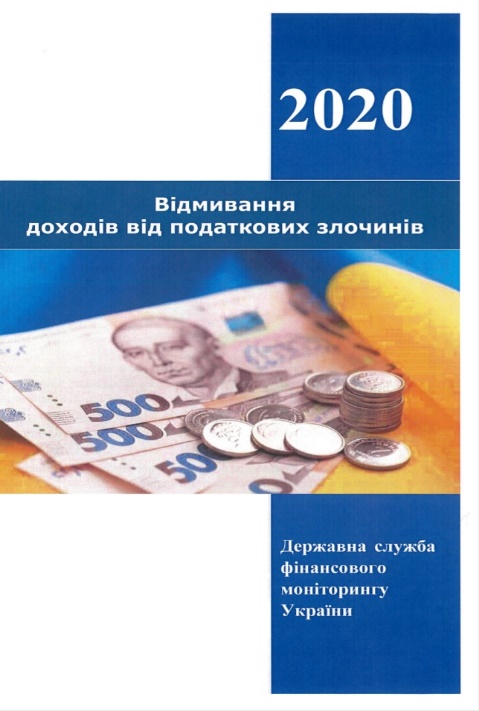 Дане дослідження спрямоване на аналіз існуючих схем відмивання коштів від податкових злочинів та аналіз способів їх реалізації, а також сприяння учасникам системи протидії легалізації (відмиванню) злочинних доходів в їх виявленні.Типологічне дослідження розміщено на офіційному вебсайті Держфінмоніторингу (https://fiu.gov.ua) у розділі «Типології/ Рекомендації по виявленню схем відмивання коштів».   Проведене Держфінмоніторингом у 2020 році вищезгадане типологічне дослідження «Відмивання доходів від податкових злочинів» містить аналіз існуючих схем відмивання коштів від податкових злочинів та аналіз способів їх реалізації.Щодо протидії фінансуванню тероризму та сепаратизмуВідповідно до законодавства України, Держфінмоніторинг спільно із правоохоронними органами здійснює заходи, направлені на попередження та протидію фінансуванню терористичної діяльності, сепаратизму.У 2020 році Держфінмоніторингом до правоохоронних органів передано 75 матеріалів (з них 52 узагальнених матеріали та 23 додаткових узагальнених матеріали) щодо фінансових операцій осіб, які у тому числі за інформацією правоохоронних органів, можуть бути пов’язані, з фінансуванням тероризму/сепаратизму; осіб, які публічно закликають до зміни чи повалення конституційного ладу або зміни меж території або державного кордону України, а також осіб, до яких застосовано санкції, з яких:10 матеріалів (1 узагальнений матеріал та 9 додаткових узагальнених матеріалів), які пов’язані із здійсненням фінансових операцій по рахунках 4-х фізичних осіб, ідентифікаційні дані яких співпадають з ідентифікаційними даними осіб, включеними до переліку осіб, пов’язаних з провадженням терористичної діяльності або стосовно яких застосовано міжнародні санкції;2 матеріали (1 узагальнений матеріал та 1 додатковий узагальнений матеріал), які пов’язані із здійсненням фінансових операцій за участю 2-х фізичних осіб, включених в додаток 1 до рішення Ради національної безпеки і оборони України від 21.06.2018, введеного в дію Указом Президента України від 21.06.2018 №176/2018, та в додаток 1 до рішення Ради національної безпеки і оборони України від 19.03.2019, введеного в дію Указом Президента України від 19.03.2019 №82/2019 відповідно; 36 матеріалів (32 узагальнених матеріали та 4 додаткових узагальнених матеріали), які пов’язані із підозрами у здійсненні фінансових операцій за участю 56-ти фізичних осіб та 3-х юридичних осіб, можливо причетних до діяльності міжнародного терористичного угрупування «Ісламська держава Іраку та Леванту» або інших екстремістських груп;27 матеріалів (18 узагальнених матеріалів та 9 додаткових узагальнених матеріалів), які містили відомості про фінансові операції 50-ти фізичних осіб та 65-ти юридичних осіб, щодо яких існують підозри у тероризмі/сепаратизмі та його фінансуванні (у тому числі фінансування незаконних збройних формувань на тимчасово окупованих територіях у Донецькій та Луганській областях).З 75-ти переданих матеріалів:у 52 матеріалах (43 узагальнених матеріали та 9 додаткових узагальнених матеріалів) була використана інформація отримана від СБУ та ОГП;10 матеріалів (6 узагальнених матеріалів та 4 додаткових узагальнених матеріали) містили інформацію щодо виявлених зв’язків з Російською Федерацією;13 матеріалів (4 узагальнених матеріали та 9 додаткових узагальнених матеріалів) містили інформацію про зупинення фінансових операцій. В результаті прийнятих 57 рішень було заблоковано кошти у розмірі 14,68 млн гривень.Основні інструменти, які використовувалися в переданих матеріалах: готівка;електронні платіжні системи;платіжні картки;фінансування під виглядом фінансової допомоги/позики;міжнародні контракти на поставку обладнання та устаткування для виготовлення зброї.Відмивання доходів, одержаних від корупційних діяньДержфінмоніторингом приділяється особлива увага стосовно розслідування фактів відмивання коштів, одержаних від корупційних діянь.Зокрема, у 2020 році Держфінмоніторингом направлено до правоохоронних органів 204 матеріали (61 узагальнений матеріал та 143 додаткових узагальнених матеріали), які пов’язані з підозрою у корупційних діяннях, зокрема до:НАБУ – 168 матеріалів (54 узагальнених матеріали та 114 додаткових узагальнених матеріалів);органів прокуратури України – 11 матеріалів (1 узагальнений матеріал та 10 додаткових узагальнених матеріалів);органів фіскальної служби України – 1 додатковий узагальнений матеріал;НПУ – 2 матеріали (1 узагальнений матеріал та 1 додатковий узагальнений матеріал);ДБР – 5 матеріалів (3 узагальнених матеріали та 2 додаткових узагальнених матеріали);СБУ – 17 матеріалів (2 узагальнених матеріали та 15 додаткових узагальнених матеріалів).У вказаних матеріалах сума фінансових операцій, які можуть бути пов’язані з легалізацією коштів, та з учиненням іншого злочину, визначеного Кримінальним кодексом України, становить 8,1 млрд гривень.Учасниками підозрілих фінансових операцій у зазначених 204 матеріалах були особи, уповноважені на виконання функцій держави або місцевого самоврядування та прирівняні до них. Інструменти, які використовувались:фінансова допомога (позики);готівка;депозити;цінні папери.Приклад 1. Незаконне використання коштів державного підприємства з використанням суб’єктів господарювання з ознаками фіктивностіДержфінмоніторингом спільно з правоохоронними органами виявлено схему незаконного використання коштів державного підприємства з використанням суб’єктів господарювання з ознаками фіктивності (рис. 3.5).Встановлено, що Державним підприємством протягом певного часу здійснювалось перерахування бюджетних коштів на рахунки Підприємства 1 та Підприємства 2 як оплату за обслуговування делегацій. При цьому контроль за діяльністю цих підприємств здійснює Фізична особа 1, яка одночасно є посадовою особою Державного підприємства та може розпоряджатися його коштами.Отримані кошти вказані підприємства невеликими структурованими платежами перераховували на рахунки пов’язаних фізичних осіб-підприємців, а також на користь Підприємства 3 як плата за оренду. Зазначені суб’єкти господарювання мають ознаки фіктивної діяльності, зокрема, не декларують доходи, не сплачують податки, не здійснюють фінансові операції з іншими особами. Згодом кошти з рахунків було знято готівкою, після чого фізичні особи-підприємці та Підприємство 3 припинили діяльність.Правоохоронними органами здійснюється досудове розслідування.Рис. 3.5Приклад 2. Ухилення від сплати податків та розкрадання коштів державних підприємств вугледобувної промисловості під час закупівлі витратних матеріалівДержфінмоніторингом спільно з правоохоронними органами виявлено схему можливого ухилення від сплати податків та розкрадання коштів державних підприємств вугледобувної промисловості під час закупівлі витратних матеріалів (рис 3.6).Протягом тривалого часу переможцями багатьох тендерів, що проводили Державні підприємства, визначались Підприємства з ознаками фіктивності (неодноразова зміна засновницько-посадового складу, незначні задекларовані доходи та податки, спільна адреса реєстрації тощо).За результатами проведених торгів було укладено договори про постачання запчастин, обладнання, проведення капітального ремонту, на підставі яких на рахунки Підприємств з ознаками фіктивності було перераховано значні обсяги бюджетних коштів. Надалі отримані кошти Підприємствами з ознаками фіктивності через ряд транзитних підприємств із застосуванням механізму скрутки для маскування незаконної діяльності було перераховано на рахунки оптово-роздрібних торговців тютюнових виробів та напоїв з призначенням платежу: «за тютюнові вироби».Призначення вхідних платежів на кінцевому етапі не відповідають призначенню вихідних платежів на початковому етапі, що може свідчити про нецільове використання бюджетних коштів. Зазначені оптово-роздрібні торговці володіють значним обсягом необлікованої готівки, що дає можливість припустити, що придбання товарів та послуг державними підприємствами може бути удаваним або їх вартість, зазначена в документах може бути значно нижче ринкової.Послуги зазначених підприємств спрямовані на формування фіктивного податкового кредиту та зменшення податку на прибуток, а також на  легалізацію коштів шляхом обготівкування через можливості підприємств оптово-роздрібної торгівлі.Правоохоронними органами здійснюється досудове розслідування.Рис. 3.6Приклад 3. Заволодіння коштами підприємства енергетичної галузі країни та формування штучного податкового кредиту без фактичного постачання товару з подальшим переведенням безготівкових коштів у готівкуДержфінмоніторингом разом з правоохоронними органами виявлено схему заволодіння коштами підприємства енергетичної галузі країни та формування штучного податкового кредиту без фактичного постачання товару з подальшим переведенням безготівкових коштів у готівку для передачі замовнику послуг (рис 3.7).Встановлено, що Державним підприємством енергетичної галузі було перераховано кошти на користь Групи Підприємств 1 на придбання вугілля. При цьому договори, укладені між Державним підприємством та Групою Підприємств 1, були свідомо збитковими (придбання вугілля здійснювалось за завищеними цінами).Також, встановлено, що кінцевими бенефіціарними власниками Групи Підприємств 1 опосередковано через низку підконтрольних компаній-нерезидентів є політично значущі особи України.Частина отриманих коштів Групою Підприємств 1 як оплата за вугілля була спрямована на користь підставних Компаній-нерезидентів, зареєстрованих з метою приховування джерела походження вугілля з Російської Федерації, яке надалі поставлялось на користь Державного підприємства.Інша частина отриманих коштів Групою Підприємств 1 як оплата за вугілля була перерахована на користь групи транзитних підприємств. При цьому постачання вугілля не відбулось, натомість отримані кошти було спрямовано на користь Групи Підприємств 2, які є підприємствами оптово-роздрібної торгівлі. Надалі отримані безготівкові кошти обміняно на необліковану готівку.Таким чином, учасниками вищезазначеної схеми безпідставно сформовано штучний податковий кредит, в чому вбачається ухилення від сплати податків.Правоохоронними органами здійснюється досудове розслідування.Рис. 3.7Відмивання доходів від податкових злочинів. Використання готівкових коштів у схемах легалізації (відмивання) доходів, одержаних злочинним шляхомДержфінмоніторингом здійснювались заходи, спрямовані на виявлення фактів та припинення протиправної діяльності «конвертаційних» центрів та підприємств з ознаками фіктивності, задіяних у схемах ВК/ФТ.У 2020 році Держфінмоніторингом до правоохоронних органів передано 75 матеріалів, зокрема, 59 узагальнених матеріалів (самостійних – 46, за листами – 13) та 16 додаткових узагальнених матеріалів (самостійні – 12, за листами – 4), пов’язаних зі зняттям готівкових коштів.Загальний обсяг проведених фінансових операцій, пов’язаних з відмиванням коштів склав 25,6 млрд гривень.У тому числі зняття готівкових коштів – 22,8 млрд грн, зокрема, на наступні цілі:на закупівлю металобрухту – 14,99 млрд грн;видача коштів – 3,9 млрд грн;закупівля товару/оплата послуг – 2,4 млрд грн;видача коштів готівкою з карткового рахунку – 0,7 млрд грн;закупівля сільськогосподарської продукції – 0,5 млрд грн;фінансова допомога/позика – 174,20 млн грн;на господарські потреби – 53,24 млн гривень.Також, Держфінмоніторингом здійснювались заходи, спрямовані на виявлення фактів, пов’язаних з діяльністю «конвертаційних центрів», пов’язаних з механізмом проведення «зустрічних потоків».Так, у 2020 році Держфінмоніторингом до правоохоронних органів передано 108 матеріалів (63 узагальнених матеріали та 45 додаткових узагальнених матеріалів), які пов’язані з механізмом проведення «зустрічних потоків».Загальний обсяг «проконвертованих» коштів за цими матеріалами складає – 27,3 млрд гривень.Приклад 4. Ухилення від сплати податків шляхом проведення фіктивних операцій із закупівлі металобрухту та переведення безготівкових коштів у готівкуДержфінмоніторингом виявлено схему, спрямовану на ухилення від сплати податків шляхом проведення фіктивних операцій із закупівлі металобрухту та переведення безготівкових коштів у готівку (рис. 3.8).Встановлено, що на рахунки Підприємства А та Підприємства Б, відкриті в одній банківській установі, зараховувались кошти за металобрухт від Групи підприємств, якими попередньо отримано кошти від підприємств реального сектору економіки у якості оплати за різноманітні товари та послуги. Привертає увагу, що зазначені Підприємства А та Підприємства Б є новоствореними, мають ознаки фіктивності, оскільки, маючи великі обороти, не декларують доходи, не сплачують податки.Надалі отримані кошти за короткий проміжок часу в повному обсязі (на мільярдні суми) знімались готівкою Групою фізичних осіб для закупівлі металобрухту, видачі грошових коштів по чеку, купівлі побутових відходів.Внаслідок реалізації вказаної схеми підприємства реального сектору економіки зменшили власне податкове навантаження зі сплати ПДВ та податку на прибуток, відповідно бюджет недоотримав надходження.Рис. 3.8Приклад 5. Ухилення від сплати податків та легалізації (відмивання) доходів підприємствами реального сектору економіки із використанням розгалуженої мережі відмивання коштівДержфінмоніторингом виявлено схему ухилення від сплати податків та легалізації (відмивання) доходів підприємствами реального сектору економіки із використанням розгалуженої мережі відмивання коштів (рис 3.9).Встановлено, що Підприємствами реального сектору економіки, серед яких підприємства державної та комунальної форм власності, було перераховано кошти на рахунки мережі Підприємств Групи 1 як оплата за різноманітні товари, роботи та послуги, які притаманні їх виду діяльності. При цьому було сформовано податковий кредит, що призвело до зменшення нарахування податку на додану вартість.Надалі Підприємствами Групи 1 отримані кошти перераховано на рахунки мережі Підприємств Групи 2 з ознаками фіктивності як оплата товарів. При цьому було здійснено підміну (заміну) номенклатури товарів, робіт та послуг. Отримані кошти Підприємствами Групи 2 було перераховано на користь Підприємств Групи 3 на підставі договорів факторингу або договорів про відступлення прав вимоги, внаслідок чого ланцюг фінансових потоків не відповідає ланцюгу переміщення товарів згідно з податковими накладними.  На кінцевому етапі Підприємства Групи 3 здійснили подальше перерахування отриманих коштів на користь Підприємств оптово-роздрібної торгівлі, зокрема, тютюновими та алкогольними виробами. Такі підприємства мають розгалужену торговельну мережу, яка забезпечує збір необлікованої готівки у великих розмірах, внаслідок чого є підозри вважати, що спрямовані підприємствами реального сектору економіки безготівкові кошти за мінусом «комісії» мережі були повернуті готівкою власникам підприємств.Правоохоронними органами здійснюється досудове розслідування.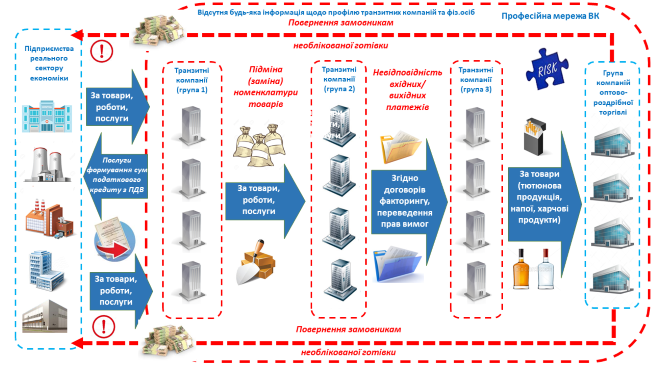 Рис. 3.94. Стан досудового розслідування та судові рішенняДержфінмоніторингом забезпечено облік та формування статистичних даних щодо переданих до правоохоронних органів узагальнених матеріалів (далі – УМ) та додаткових узагальнених матеріалів, а також прийнятих за результатами їх розгляду рішень, переданих у 2020 році та у період 2003 – 2019 років.У 2020 році до Держфінмоніторингу від правоохоронних органів надійшла інформація щодо результатів розгляду 583 узагальнених матеріалів 
(з урахуванням узагальнених матеріалів, переданих у минулих роках), за якими правоохоронними органами прийнято такі процесуальні рішення (рис.4.1):кількість УМ, за якими розпочато кримінальні провадження – 78;кількість УМ, які приєднано до кримінальних проваджень – 250;кількість УМ, за якими закінчено досудове розслідування – 179;кількість УМ, за якими судом ухвалене рішення – 28;кількість УМ, які перевіряються в межах оперативно-розшукових (ОРС) або контррозвідувальних справ (КРС) – 45;кількість УМ, за якими закрито ОРС або КРС – 3.Рис. 4.1У 2020 році до Держфінмоніторингу надійшла інформація від правоохоронних органів про відмову у порушенні кримінальної справи (за КПК України 1960 року) за 31 узагальненим матеріалом.4.1. Розпочаті кримінальні провадженняЗа узагальненими даними правоохоронних органів у 2020 році за 
ст.ст. 209, 209-1 КК України розпочато 513 кримінальних проваджень 
(у 2019 р. – 424) (рис. 4.2).Кількість розпочатих кримінальних проваджень за ст. ст. 209, 209-1 КК України 
у 2019 – 2020 рокахРис. 4.2За інформацією Служби безпеки України у 2020 році за 
ст. 258-5 КК України («Фінансування тероризму») розпочато 158 кримінальних проваджень (у 2019р. – 207) (рис. 4.3).Рис. 4.34.2. Передані на розгляд судів кримінальні провадженняУ 2020 році Держфінмоніторингом від правоохоронних органів отримано інформацію щодо 42 узагальнених матеріалів, за якими досудове розслідування закінчено та направлено обвинувальний акт/клопотання до суду. Загальна вартість арештованого та вилученого майна – 684,79 млн гривень.За узагальненими даними правоохоронних органів у 2020 році направлено до суду з обвинувальним актом 154 кримінальних провадження за 
ст.ст. 209, 209-1 КК України (у 2019 році – 89) (рис.4.4).Інформація щодо руху кримінальних проваджень за ст.ст. 209, 209-1 КК України
 у 2019-2020 рокахКількість кримінальних проваджень за ст. ст. 209,  209-1 КК України, які передані правоохоронними органами на розгляд судів з обвинувальними актами у
2019 – 2020 рокахРис. 4.4За узагальненими даними Служби безпеки України у 2020 році направлено до суду з обвинувальним актом 14 кримінальних проваджень за ст. 258-5 КК України «Фінансування тероризму» (у 2019 році – 22) (рис.4.5).Інформація щодо кримінальних проваджень за ст. 258-5 КК України «Фінансування тероризму»Рис. 4.54.3. Судові рішенняУ 2020 році перебувало на розгляді справ (проваджень): за ст. 209 КК України – 460, за ст. 258-5 КК України – 51, розглянуто справ із постановленням вироку: за ст. 209 КК України – 22, за ст. 258-5 КК України – 9, з яких прийнято рішення про конфіскацію майна: за ст. 209 КК України – 7, на суму 9 993,12 тис. гривень (див. табл. 4.1). Розгляд справ (проваджень) про злочини щодо заходів (ВК), одержаних злочинним шляхом, фінансування тероризму (ФТ), розповсюдження зброї масового знищенняТабл. 4.1Кількість розглянутих справ (проваджень) з постановленням вироку (в розрізі регіонів)Приклади вироків судуУ жовтні 2020 року, Вінницьким судом у виді позбавлення волі строком на 3 (три) роки з позбавленням права обіймати певні посади, пов’язані з виконанням організаційно-розпорядчих та адміністративно-господарських функцій, строком на 2 (два) роки, визнано винуватим у вчиненні злочину, передбаченого ч.1 ст.209 КК України, особу, яка виступила посередником між представником АТ «А» та ТОВ «В», виконуючи тільки дії, спрямовані на легалізацію доходів, зняла частину суми у вигляді готівки та передала представнику АТ «А» за винагороду.У червні 2020 року за матеріалами СБ України,  судом до 10 (десяти) років 3 (трьох) місяців позбавлення волі з позбавленням права займатися комерційною діяльністю на строк 2 (два) роки та з конфіскацією майна засуджено уродженців Азербайджанської Республіки, які впродовж 2013-2015 років налагодили канал переправлення іноземних бойовиків-терористів транзитом через Україну до Сирії та Іраку та здійснювали фінансування терористичних актів, чим скоїли кримінальні правопорушення, передбачені ч. 1 ст. 258-3 («Створення терористичної групи чи терористичної організації») ч. 2 ст. 258-5 та ч. 1 ст. 263 («Незаконне поводження зі зброєю, бойовими припасами або вибуховими речовинами») КК України в інтересах міжнародної терористичної організації «Ісламська держава».4.4. Конфісковані активи та активи, на які накладено арештЗа період 2003 – 2020 років від органів виконавчої служби надійшла інформація до Держфінмоніторингу про суму коштів (майна), яка встановлена судом та підлягає зверненню у дохід держави, на загальну суму 39 622,3 млн грн, у тому числі за 2020 рік – 2,3 млн гривень.Загальна сума коштів, яка отримана від реалізації конфіскованого майна та фактично перерахована до Державного бюджету України – 40 974,8 млн гривень.Діяльність АРМАВиявлення та розшук активів здійснюється АРМА відповідно до Закону України «Про Національне агентство України з питань виявлення, розшуку та управління активами, одержаними від корупційних та інших злочинів» в рамках досудових розслідувань на підставі відповідних звернень працівників правоохоронних органів або судів.Відповідно до спільного наказу Національного агентства України з питань виявлення, розшуку та управління активами, одержаними від корупційних та інших злочинів, Національного антикорупційного бюро України, Генеральної прокуратури України, Служби безпеки України, Міністерства внутрішніх справ України, Міністерства фінансів України від 20.10.2017 
№ 115/197-о/297/586/869/857 «Про затвердження Порядку взаємодії при розгляді звернень органів, що здійснюють досудове розслідування, прокуратури та виконанні запитів іноземних держав щодо вивчення та розшуку активів», до АРМА у 2020 році надійшло 2 263 звернень (у 2019 р. – 1 685) від правоохоронних органів (рис.4.6).Рис. 4.6З метою отримання інформації про активи та для всебічного розгляду звернень правоохоронних органів організовано направлення 950 письмових запитів до державних органів та 2538 запитів до банківських установ.Під час опрацювання звернень АРМА виявлено та розшукано активи, як на території України так і за її межами, з метою їх арешту і конфіскації (рис. 4.7). Відповідну інформацію передано правоохоронним органам (суб’єктам звернень).Рис. 4.75. Міжнародне співробітництво5.1 Міжнародна правова допомогаУ продовж 2020 року Офісом Генерального прокурора, Міністерством юстиції України та Національним антикорупційним бюро здійснювався обмін інформацією з компетентними органами іноземних держав в рамках надання міжнародно правової допомоги у кримінальних провадженнях, розслідуваних за фактами ПВК/ФТ.Так, у вказаному періоді компетентними органами України направлено 125 запитів (у 2019 – 127) про міжнародно правову допомогу, з яких виконано – 40 (у 2019 – 73). Отримано від іноземних компетентних органів 135 запитів (у 2019 – 75), з яких виконано – 63 (у 2019 – 56) запити.  Запити про міжнародну правову допомогу у сфері ПВК/ФТУпродовж 2020 року запити компетентних органів України про видачу (екстрадицію) осіб у кримінальних провадженнях, розслідуваних за фактами ПВК/ФТ, до компетентних органів іноземних держав не направлялися 
(у 2019 – 2). Отримано від іноземних компетентних органів 4 запити (у 2019 – 12), з яких всі залишаються не виконаними (у 2019 –6).  Запити про видачу (екстрадицію)5.2. Обмін інформацією з іноземними підрозділами фінансової розвідкиДержфінмоніторинг забезпечує взаємодію та інформаційний обмін з компетентними органами іноземних держав і міжнародними організаціями, діяльність яких спрямована на ПВК/ФТ.За 2020 рік Держфінмоніторинг, на забезпечення взаємодії та інформаційного обміну з компетентними органами іноземних держав і міжнародними організаціями, співпрацював зі 91 ПФР.Протягом 2020 року Держфінмоніторингом направлено 328 запитів до 59 ПФР іноземних держав та отримано 367 відповідей на запити від 55 ПФР іноземних держав. Також, Держфінмоніторингом було отримано 338 запитів від 53 іноземних ПФР та надано 410 відповідей до 55 ПФР іноземних держав (рис.5.1).Рис. 5.1.У 2020 році Держфінмоніторингом найбільш активний обмін інформацією, в частині направлення запитів, здійснювався з:ПФР Чехії (відправлено 31 запит); ПФР Польщі (відправлено 25 запитів); ПФР Латвії (відправлено 24 запити); ПФР Швейцарії (відправлено 22 запити);ПФР Кіпру (відправлено 20 запитів).Також у 2020 році найбільшу кількість запитів Держфінмоніторингом отримано від:ПФР Латвії (отримано 66 запитів); ПФР Польщі (отримано 34 запити);ПФР Словаччини (отримано 22 запити);ПФР Люксембургу (отримано 20 запитів);ПФР Литви (отримано 20 запитів).5.3. Міжнародне співробітництво суб’єктів державного фінансового моніторингу та правоохоронних органівНБУНаціональний банк на постійній основі співпрацює з різними іноземними органами з питань фінансового моніторингу, зокрема із органами нагляду країн, із якими НБУ уклав Меморандуми про взаєморозуміння, у тому числі у частині надсилання запитів на інформацію.Так, протягом 2020 року НБУ було отримано 3 запити та надано відповіді на них про застосовані до фізичних та юридичних осіб спеціальні економічні та інші обмежувальні заходи (санкції), а також іншу інформацію щодо ділової репутації фізичних та юридичних осіб (у тому числі про застосовані заходи впливу): два запити від Банку Литви та один запит від Хорватського Національного Банку.Інформаційний обмін у сфері ПВК/ФТ з іноземними партнерами НБУ протягом 2020 року не здійснювався.НКЦПФРПротягом 2020 року до Національної комісії з цінних паперів та фондового ринку від нерезидентів України, представників іноземних установ, компаній та організацій надійшов 41 запит, та надіслано до іноземних регуляторів 2 запита на інформацію.Мін’юстВпродовж 2019-2020 років Міністерством юстиції України було підписано 2 міжнародні договори, які містять положення про конфіскацію: договір між Україною та Королівством Марокко про правову допомогу у кримінальних справах та екстрадицію (дата підписання 22.10.2019);договір між Україною та Йорданським Хашимітським Королівством про взаємну правову допомогу у кримінальних справах (дата підписання 27.11.2019). Крім того, 09.08.2019 набув чинності Договір між Україною та Королівством Таїланд про взаємну правову допомогу у кримінальних справах 2017 року; 24.12.2020 - Договір між Україною та Республікою Казахстан про правову допомогу у кримінальних справах 2018 року, які також містить положення про конфіскацію.АРМАПід час транскордонного обміну інформацією АРМА, у 2020 організовано направлення 106 (у 2019 – 62) звернень стосовно виявлення та розшуку активів в межах кримінальних проваджень за запитом правоохоронних органів до іноземних держав, та опрацьовано 53 (у 2019 – 19) щодо виявлення та розшуку активів, зокрема від: Британських Віргінських островів, Німеччини, Італії, Франції, Ізраїлю, Латвії, Литви, Молдови, Сполучених Штатів Америки, Польщі, Португалії, Великобританії, Естонії, Бельгії.З метою виконання АРМА функції здійснення міжнародного співробітництва з відповідними органами іноземних держав у частині обміну досвідом та інформацією з питань, пов’язаних з виявленням, розшуком активами, у 2020 році забезпечено доступ, зокрема, до таких міжнародних інформаційних джерел, а саме:нової платформи Європолу для аналізу оперативної інформації - CONAN (Connecting Analysts);бази даних Інтерпол «Викрадені твори мистецтва (Stolen Works of Database)».СБУУ рамках міжнародного співробітництва на підставі двосторонніх договорів, Службою безпеки постійно здійснюється інформаційний обмін з компетентними органами іноземних держав щодо питань боротьби з тероризмом, у т. ч. протидії легалізації (відмиванню) доходів, одержаних злочинним шляхом, фінансуванню тероризму.Такий обмін інформацією здійснювався з компетентними органами іноземних держав та міжнародними організаціями: Австралії, Великої Британії, Іспанії, Ізраїлю, Німеччини, Польщі, Румунії, Франції, Місією Європейського Союзу з прикордонної допомоги Молдові та Україні (EUBAM), Європейським бюро боротьби з шахрайством (OLAF).ДБРПредставниками Державного бюро розслідувань протягом 2020 року взято участь:у онлайн-семінарі: «Розслідування злочинів у сфері незаконного розповсюдження зброї: національний та міжнародний досвід» за запрошенням Управління ООН з наркотиків і злочинності у межах Глобальної програми з вогнепальної зброї за фінансової підтримки уряду Німеччини;тренінгу «Розвідка з відкритих джерел», який організовано Центром аналізу та синтезу інформації у Південно-Східній та Східній Європі для контролю за поширенням стрілецької та легкої зброї (БЕЕБАС); консультативних сесіях від Консультативної місії ЄС за наступними темами: «Гармонізація антикорупційних та антилегалізаційних заходів у системі запобігання та протидії легалізації відмивання доходів, одержаних злочинним шляхом, фінансуванню тероризму та фінансуванню розповсюдження зброї масового знищення» та «Відмивання грошей»;навчанні з курсу «Подолання корупції та хабарництва», які проводились Академією з розслідування економічних злочинів Поліції міста Лондон.Також, вживаються заходи щодо внесення ДБР, як компетентного органу, до чинних міжнародних договорів (угод, меморандумів) про співробітництво у боротьбі зі злочинністю, у тому числі у сфері протидії тероризму та легалізації (відмиванню) доходів, одержаних злочинним шляхом. Так, протягом 2020 року ДБР ініційовано внесення змін до 6 міжнародних договорів.5.4. Діяльність Держфінмоніторингу у сфері міжнародного співробітництваОднією з важливих складових діяльності Держфінмоніторингу є налагодження співпраці з міжнародними установами та іноземними партнерами, які відповідають за організацію ефективної протидії відмиванню коштів, одержаних злочинним шляхом, або фінансуванню тероризму.Протягом 2020 року Держфінмоніторинг активно співпрацював з провідними міжнародними організаціями та установами, які опікуються питаннями протидії відмиванню коштів та фінансуванню тероризму, такими як: Група з розробки фінансових заходів боротьби з відмиванням грошей (FATF), Комітет експертів Ради Європи з оцінки заходів протидії відмиванню коштів та фінансуванню тероризму (MONEYVAL), Егмонтська група підрозділів фінансових розвідок, Рада Європи, Управління ООН з питань наркотиків та злочинності (UNODC), Світовий банк, Міжнародний валютний фонд, Організація з безпеки та співробітництва в Європі (ОБСЄ), проєкту «Антикорупційна ініціатива ЄС в Україні» (EUACI), Організація за демократію та економічний розвиток (ГУАМ) та іншими міжнародними організаціями. Також, у 2020 році представниками Держфінмоніторингу представлено досвід України у сфері протидії відмиванню коштів та фінансуванню тероризму та покращено співробітництво у ході семінарів міжнародного рівня, які проводились за сприяння провідних міжнародних організацій.Крім того, Держфінмоніторинг, відповідно до покладених на нього завдань, укладає міжнародні договори міжвідомчого характеру (Меморандуми про взаєморозуміння) з підрозділами фінансової розвідки іноземних країн. Держфінмоніторингом протягом 2003 – 2020 років підписано 79 таких Меморандумів.У звітному періоді проводились переговори з ПФР Королівства Саудівська Аравія, ПФР Туркменістану, ПФР Мальти, ПФР Святого Престолу/Державою-містом Ватикан щодо підписання Меморандумів про взаєморозуміння та вживалися заходи на національному рівні щодо погодження проєктів текстів Меморандумів для їх подальшого підписання. Співробітництво з Групою з розробки фінансових заходів боротьби з відмиванням грошей (FATF)Протягом 2020 року, представники Держфінмоніторингу, брали участь: 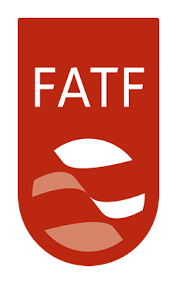 у віртуальному форумі FATF для наглядових органів з метою обговорення викликів у сфері нагляду за ВНУП, організованому Секретаріатом FATF (27 травня 2020 року);у вебінарі на тему: «COVID-19 та зміна структури ризиків щодо відмивання коштів та фінансування тероризму», організованому Секретаріатом FATF (30 липня 2020 року); у вебінарі на тему: «Вплив COVID-19 на виявлення відмивання коштів та фінансування тероризму», організованому Секретаріатом FATF (31 липня 2020 року);у віртуальній зустрічі експертів (JEM) FATF (23 – 26 листопада 2020 року).Також, протягом 2020 року було опрацьовано та надано до Секретаріату FATF оновлену інформацію щодо фінансування ІДІЛ, Аль-Каїди та пов’язаних з ними організацій.Співробітництво з Радою Європи (Комітетом експертів Ради Європи із взаємної оцінки заходів протидії відмиванню коштів та фінансуванню тероризму (MONEYVAL) / Європейською Комісією Протягом звітного періоду, за наслідками 5-го раунду оцінки України, Держфінмоніторингом на адресу MONEYVAL надіслано 2-й Звіт про прогрес України у сфері ПВК/ФТ, який розглядався в рамках 2-ї Міжсесійної консультації MONEYVAL за «письмовою» процедурою, передбаченою Правилами та процедурами MONEYVAL щодо проведення 5-о раунду взаємної оцінки у зв’язку з обмеженнями, спричиненими пандемією COVID-19.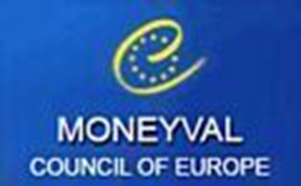 Як наслідок, MONEYVAL схвалив та опублікував 2-й звіт про прогрес України в рамках 5-го раунду взаємних оцінок.Важливим показником для України стало підвищення рейтингу та досягнення позитивної оцінки відповідності стандартам FATF щодо Рекомендації 5 та Рекомендації 35. Водночас, MONEYVAL продовжуватиме здійснювати моніторинг України в частині покращення рейтингів за такими напрямками як:новітні технології (Рекомендація 15);фінансові санкції, пов’язані з тероризмом (Рекомендація 6);фінансові санкції, пов’язані з фінансуванням розповсюдженням зброї масового знищення (Рекомендація 7);регулювання і нагляд за представниками ВНУП (Рекомендація 28);ведення національної статистики з протидії ПВК/ФТ (Рекомендація 33).Також, представники Держфінмоніторингу взяли участь у наступних заходах MONEYVAL:у засіданні оцінювачів Комітету MONEYVAL за результатами виїзної місії до Словацької Республіки з метою обговорення проєкту звіту за результатами проведення в рамках 5-го раунду взаємної оцінки Словацької Республіки, який підготовлено оцінювачами Комітету MONEYVAL (м. Страсбург, Французька Республіка) (28 – 30 січня 2020 року);у віртуальних робочих зустрічах MONEYVAL (30 червня – 3 липня 2020 року);у віртуальному засіданні «віч-на-віч» в рамках 5-го раунду взаємної оцінки MONEYVAL Словацької Республіки (06 – 10 липня 2020 року);у 60-у Пленарному засіданні MONEYVAL, яке, у зв’язку з обмеженнями, спричиненими пандемією COVID-19, проходило у «гібридному» режимі (16 – 18 вересня 2020 року).Співробітництво з Егмонтською групою підрозділів фінансових розвідокУ рамках співробітництва з Егмонтською групою, у період з 27 по 29 січня 2020 року, представник Держфінмоніторингу взяв участь у засіданнях Робочої групи з питань обміну інформацією Егмонтської групи підрозділів фінансових розвідок, які проходили у 
м. Балаклава, Республіка Маврикій.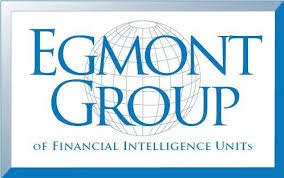 У ході зазначених засідань представник Держфінмоніторингу взяв участь в обговоренні таких проєктів Егмонтської групи:«Повернення активів – Роль ПФР»;«Широкомасштабні транскордонні схеми відмивання коштів»;«Ризики кіберзлочинності та FinTech»;«Відмивання доходів, одержаних від вчинення тяжких податкових злочинів» та інші.Потрібно відзначити, що проєкт «Повернення активів – Роль ПФР» направлений на вивчення питання участі ПФР та їх ролі в процесі повернення активів. Держфінмоніторинг разом з ПФР Румунії є співлідерами цього проєкту. Протягом року здійснювалася постійна робота в рамках проєкту, у т.ч. над підготовкою звіту та інших допоміжних практичних рішень, які б допомогли ПФР та правоохоронним органам у їх роботі.Також, представниками Держфінмоніторингу було взято участь у наступних заходах:в онлайн семінарі з питань фінансових розслідувань злочинів у дикій природі та лісовому господарстві (02 – 05 червня 2020 року); у дистанційних Регіональних круглих столах ECOFEL щодо Кращих практик стосовно COVID-19 (17 – 18 червня 2020 року);у віртуальній зустрічі для обговорення різних проєктів, оновлень та 
бізнес-плану на 2020 ‒ 2021 роки (06 липня 2020 року); у віртуальних операційних навчальних сесіях ECOFEL (07 – 09 липня 2020 року);у ряді онлайн вебінарів на тему: FinTech, віртуальні активи 
(08 – 09 липня 2020 року);в онлайн зустрічі на платформі Microsoft Teams щодо IEWG проєкту «Висновки широкомасштабних транскордонних схем ВК» та у віртуальній практичній сесії (29 жовтня 2020 року та 26 листопада 2020 року відповідно).Співробітництво з Європейським Союзом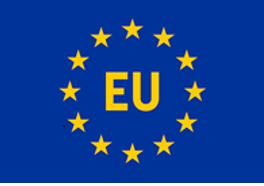 У 2020 році представники Держфінмоніторингу взяли участь у наступних заходах: – у робочій зустрічі з представниками EUAM, з метою обговорення питань щодо проведення спільних міжнародних семінарів в рамках проєкту Консультативної місії ЄС в Україні в 2020 році (13 січня 2020 року);  – у робочій зустрічі з представниками компанії THETARAY та DATAS Technology, а також з представниками EUAM, з метою обговорення платформи для виявлення загроз фінансових злочинів та захисту критичної інфраструктури (24 лютого 2020 року);у робочій зустрічі з представниками EUAM з метою обговорення питань щодо проведення міжнародних семінарів (02 березня 2020 року);у вебінарі організованому EUAM щодо вивчення практики країн ЄС у реалізації методології «єдиних контактних пунктів» (14 травня 2020 року);у семінарі, організованому EUAM на тему використання відкритих джерел інформації, як інструменту для фінансових розслідувань (18 листопада 2020 року).Співробітництво з Міжнародним Валютним Фондом06 травня 2020 року, відбулась робоча зустріч представників Держфінмоніторингу з представниками МВФ з використанням платформи (Webex) щодо ризиків та типологій у сфері ПВК/ФТ стосовно діяльності на ринку нерухомості.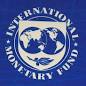 Крім того, здійснювались поточні консультації щодо питань розвитку системи ПВК/ФТ в Україні.Співробітництво у рамках проєкту «Антикорупційна ініціатива ЄС в Україні» (EUACI)15 травня 2020 року представник Держфінмоніторингу взяв участь у презентації (у форматі вебінару, на платформі Zoom) результатів опитування підприємців, експертів і населення  «Корупція в Україні 2020: Розуміння, сприйняття, поширеність», організованій проєктом «Антикорупційна ініціатива ЄС в Україні» (EUACI) та Національним агентством з питань запобігання корупції.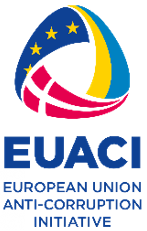 27 серпня 2020 року представники Держфінмоніторингу взяли участь у віртуальній зустрічі щодо обговорення напрямів співробітництва на період 2020 – 2022 рр., організованій проєктом «Антикорупційна ініціатива ЄС в Україні» (EUACI). У період 19 – 23 жовтня 2020 року представники Держфінмоніторингу взяли участь в онлайн тренінгу Базельського інституту з розширеного оперативного аналізу.Співробітництво з Радою Європи в рамках проєкту «Посилення заходів щодо протидії відмиванню коштів та фінансуванню тероризму в Україні»У 2020 році представники Держфінмоніторингу взяли участь у наступних заходах: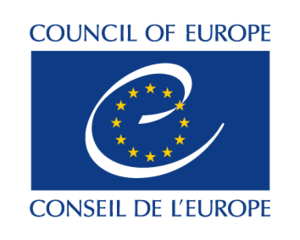 у тренінгу «Ідентифікація ризиків відмивання коштів та фінансування тероризму, пов’язаних з юридичними особами» (15 – 16 січня 2020 року); у базовому тренінгу по і2 ANB (17 – 19 червня 2020 року);у просунутому тренінгу для аналітиків щодо використання аналітичного програмного забезпечення (і2 ANB) (22 – 24 липня 2020 року);у робочій зустрічі представників Держфінмоніторингу з представниками проєкту PGG стосовно обговорення імплементації проєкту 
(11 вересня 2020 року);в онлайн-заході «Поліпшення життя громадян шляхом кращого врядування» (05 – 07 жовтня 2020 року);у круглому столі з обговорення посібника з фінансових розслідувань                      (22 жовтня 2020 року); в онлайн зустрічі з міжнародним експертом з Великобританії щодо ризиків ПВК/ФТ, пов’язаних з неприбутковими організаціями (27 жовтня 2020 року);в онлайн форумі «Контроль корупційних ризиків в умовах кризи» 
(09 грудня 2020 року).Співробітництво з Організацією за демократію та економічний розвиток (ГУАМ)У період з 03 по 04 березня 2020 року, представник Держфінмоніторингу взяв участь у 10-му засіданні Робочої групи з кібербезпеки, з метою поглиблення знань та покращення співпраці у сфері кібербезпеки. 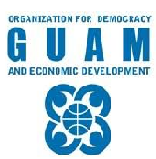 Участь у діяльності Конференції Сторін Конвенції Ради Європи № 198Протягом 2020 року Держфінмоніторингом направлено на адресу Мін’юсту інформацію щодо положень національного законодавства стосовно статті 3 «Заходи з конфіскації», та пункту «с» частини другої статті 7 «Слідчі повноваження та методи» у взаємозв’язку з частиною першою статті 19 «Запит про моніторинг банківських операцій» Конвенції Ради Європи про відмивання, пошук, арешт та конфіскацію доходів, одержаних злочинним шляхом, та про фінансування тероризму (CEST №198).Також, Держфінмоніторингом направлено на адресу Мін’юсту інформацію щодо застереження стосовно застосування статті 47 «Міжнародне співробітництво для відстрочення підозрілих операцій», а також додатково до пункту 13 статті 46 «Співробітництво між ПФР» Конвенції Ради Європи про відмивання, пошук, арешт та конфіскацію доходів, одержаних злочинним шляхом, та про фінансування тероризму (CEST №198).У період 27 – 28 жовтня 2020 року представник Держфінмоніторингу взяв участь у 12-му віртуальному засіданні Конференції Сторін Конвенції Ради Європи про відмивання, пошук, арешт та конфіскацію доходів, одержаних злочинним шляхом, та про фінансування тероризму (CETS №198).Співробітництво з Міжнародною та ібероамериканською фундацією з адміністрування і громадської політики (FIIAPP) Європейського Союзу в рамках проєкту «ДІЯ-ЄС: Заходи ЄС з питань протидії наркотикам та організованій злочинності, інтенсивне співробітництво та нарощування потенціалу для боротьби з організованою злочинністю у сфері наркоторгівлі вздовж «героїнового маршруту»У 2020 році представники Держфінмоніторингу взяли участь у наступних заходах:у робочій зустрічі з представником EU-ACT, з метою обговорення питань розробки Посібника щодо здійснення фінансових розслідувань, забезпечення розбудови спроможностей ПФР, а також підготовки плану професійної підготовки персоналу ПФР (04 лютого 2020 року);у рамках проєкту EU-ACT у семінарі VI щодо планування та огляду роботи на 2020 рік (11 лютого 2020 року);на базі digital-платформи Академії фінансового моніторингу у 
2-денному міжнародному вебінарі на тему: «Покращення роботи правоохоронних органів під час паралельних фінансових розслідувань в Україні» (16 – 17 червня 2020 року);у робочій зустрічі з Регіональним координатором проєкту EU-ACT в Україні щодо вирішення організаційних питань стосовно проведення навчань для працівників Держфінмоніторингу з питань візуального аналізу інформації на платформі і2 в рамках проєкту EU-ACT (10 вересня 2020 року);у робочій зустрічі з представником EU-ACT, яка була присвячена тренінгу для роботи аналітиків з програмним забезпечення IBM i2 Analyst's Notebook (30 вересня 2020 року);у тренінгу для роботи аналітиків з програмним забезпечення IBM i2 Analyst’s Notebook, організованому EU-ACT (30 вересня – 02 жовтня 2020 року). Крім того, у рамках зазначеного тренінгу, з метою підвищення інституційних спроможностей Держфінмоніторингу в контексті аналітичних можливостей, проєктом «ДІЯ-ЄС» було передано нові персональні комп’ютери.Також, протягом 2020 року було опрацьовано та надано проєкт Методичного посібника з фінансових розслідувань для подальшого опрацювання Регіональному координатору ЄС «Action against Drugs and Organised Crime» пану Хосе Мануелю Колодрасу (Старшому офіцеру проєкту Ради Європи PGG II project «Strengthening measures to counter money laundering and financing of terrorism in Ukraine»).Співробітництво з Організацією з безпеки та співробітництва в Європі (ОБСЄ) та Координатором проєктів ОБСЄ в УкраїніУ рамках імплементації проєкту Координатора проєктів ОБСЄ в Україні «Допомога Україні у посиленні спроможності системи фінансового моніторингу виявляти ризики відмивання коштів та фінансування тероризму», у період з 24  –  25 вересня 2020 року, представники Держфінмоніторингу взяли участь у міжнародному науково-практичному семінарі на тему «Стратегія стримування ризиків відмивання коштів та фінансування тероризму» (на платформі Zoom), організованому Координатором проєктів ОБСЄ в Україні.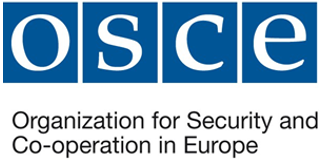 У період 10 – 11 грудня 2020 року, представники Держфінмоніторингу взяли участь в інтегрованій панельній дискусії на тему: «Фінансовий моніторинг 2020» (м. Львів).Також за сприяння зазначеного проєкту здійснено:друк Типологічних досліджень, підготовлених Держфінмоніторингом щодо відмивання доходів від привласнення коштів і майна державних підприємств та інших суб’єктів, які фінансуються за рахунок державного та місцевих бюджетів;підготовку та друк Керівництва з ризик-орієнтованого підходу для спеціально визначених суб’єктів первинного фінансового моніторингу;підготовку та друк Керівних настанов щодо розкриття інформації про кінцевих бенефіціарних власників.Співробітництво з НАТО в рамках Річної національної програми співробітництва Україна-НАТОУ рамках продовження співробітництва з НАТО, протягом звітного періоду, за підтримки Програми професійної підготовки Україна – НАТО при офісі зв’язку НАТО, представник Держфінмоніторингу 13 – 14 лютого 2020 року взяв участь у навчальному тренінгу, в рамках річного модульного навчального курсу стосовно актуальних питань державної політики євроатлантичної інтеграції України «100 чемпіонів», на тему «Навички публічних виступів», який проводився для державних службовців сектору безпеки та оборони, що залучені до розробки річних національних програм під егідою Комісії України – НАТО.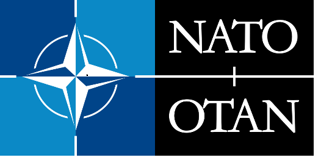 У період 23 – 27 червня 2020 року представники Держфінмоніторингу взяли участь в навчальному онлайн модулі з питань рівності між чоловіками та жінками для державних службовців в рамках річних національних програм під егідою Комісії Україна – НАТО, організованому Національним Демократичним Інститутом за ініціативи Офісу Віце-прем’єр-міністра з питань європейської та євроатлантичної інтеграції України та Урядового офісу координації європейської та євроатлантичної інтеграції Секретаріату Кабінету Міністрів.У період 26 – 27 листопада 2020 року представник Держфінмоніторингу взяв участь в онлайн тренінгу на тему «Стратегічні комунікації Річної Національної програми під егідою Комісії Україна – НАТО».18 грудня 2020 року представник Держфінмоніторингу взяв участь в   3-му онлайн модулі з питань рівності між чоловіками та жінками.Крім того, протягом 2020 року представниками Держфінмоніторингу взято участь у 17 міжнародних заходах загального характеру у сфері ПВК/ФТ.6. Наглядова діяльністьБазовий закон, який набув чинності 29.04.2020, визначив суб’єктами державного фінансового моніторингу Національний банк України, Національну комісію з цінних паперів та фондового ринку, Міністерство фінансів України, Міністерство юстиції України та Міністерство цифрової трансформації України.Наглядова діяльність СДФМ у сфері ПВК/ФТ, включає зокрема:проведення планових та позапланових перевірок, у тому числі виїзних; здійснення регулювання та нагляду з урахуванням політики, процедур та систем контролю, оцінки ризиків з метою визначення відповідності заходів, що здійснюються СПФМ, та зменшення ризиків під час діяльності таких суб’єктів у сфері фінансового моніторингу; право вимагати від СПФМ виконання вимог законодавства, а в разі виявлення порушень вимог законодавства вживати заходів, передбачених законом.Водночас, відповідно до Закону України від 17.03.2020 р. № 530-ІХ «Про внесення змін до деяких законодавчих актів України, спрямованих на запобігання виникненню і поширенню коронавірусної хвороби (COVID-19)» та постанови Кабінету Міністрів України від 11.03.2020 р. № 211 «Про запобігання поширенню на території України гострої респіраторної хвороби COVID-19, спричиненої коронавірусом SARS-СоV-2» (із змінами), проведення перевірок СДФМ було частково обмежено, що вплинуло на їх кількість. 6.1. Наглядова діяльність суб’єктів державного фінансового моніторингуНБУНаціональний банк здійснює державне регулювання та нагляд у сфері ПВК/ФТ щодо банків та філій іноземних банків; страховиків (перестраховиків), страхових (перестрахових) брокерів, кредитних спілок, ломбардів та інших фінансових установ (крім фінансових установ та інших юридичних осіб, щодо яких державне регулювання і нагляд у сфері запобігання та протидії здійснюються іншими суб’єктами державного фінансового моніторингу); платіжних організацій, учасників чи членів платіжних систем, які надають фінансові послуги на підставі відповідних ліцензій чи реєстраційних документів; операторів поштового зв’язку; інших установ, які надають послуги з переказу коштів та здійснення валютних операцій; філій або представництв іноземних суб’єктів господарської діяльності, які надають фінансові послуги на території України, інших юридичних осіб, які за своїм правовим статусом не є фінансовими установами, але надають окремі фінансові послуги.Структурним підрозділом центрального апарату НБУ, на який покладаються питання державного регулювання і нагляду у сфері ПВК/ФТ є Департамент фінансового моніторингу, чисельність якого станом на 31.12.2020 складає 140 працівників.Для забезпечення належного нагляду за дотриманням банками та небанківськими фінансовими установами вимог законодавства, що регулює відносини у сфері ПВК/ФТ, протягом 2020 року фахівцями НБУ проведено 48 перевірок банків (у 2019 р. – 80) та 44 перевірок небанківських фінансових установ (у 2019 р. – 11) (далі – НФУ) (рис.6.1).Із перевірених у звітному періоді банків, у діяльності 14 виявлено порушення вимог законодавства у сфері ПВК/ФТ, а у перевірених НФУ, порушення виявлено у діяльності - 4.Рис. 6.1У 2020 році сума штрафів, застосованих до банків за порушення законодавства з питань ПВК/ФТ становило 16,67 млн грн (у 2019 р. – 51,4 млн грн), до НФУ у 2020 – 212,5 тис. грн, (у 2019 – 138 тис. грн). За результатами проведених Національним банком перевірок у 2020 році виявлені порушення в діяльності 18 СПФМ (у 2019 р. – 48) (рис. 6.2).За порушення у сфері ПВК/ФТ виявлені під час перевірок, застосовано 
21 рішення на загальну суму – 16 889 тис. грн, (у 2019 р. – 27 рішень на суму на суму 51 530 тис. грн) (рис. 6.3).Рис. 6.2                                                       Рис. 6.3Також, за порушення законодавства у сфері ПВК/ФТ, у 2020 році до банків застосовано 9 письмових застережень та 18 письмових вимог щодо усунення (недопущення в подальшій діяльності) порушень, при цьому до НФУ застосовано 5 письмових вимог.НКЦПФРНаціональна комісія з цінних паперів та фондового ринку здійснює державне регулювання і нагляд у сфері ПВК/ФТ щодо товарних та інших бірж, що проводять фінансові операції з товарами; установ накопичувального пенсійного забезпечення; управителів фондів фінансування будівництва/фондів операцій з нерухомістю; професійних учасників фондового ринку (крім банків), включаючи Центральний депозитарій цінних паперів.В Комісії функціонує підрозділ – Департамент  фінансового  моніторингу та проведення інспекцій із загальною чисельності 47 штатних одиниць.Протягом 2020 року Комісією проведено 13 перевірок (у 2019 р. – 34) СПФМ – професійних учасників фондового ринку (ринку цінних паперів) (рис.6.4).Рис. 6.4За результатами проведених Комісією перевірок у 2020 році виявлені порушення в діяльності 7 СПФМ (у 2019 р. – 27) (рис. 6.5).За порушення у сфері ПВК/ФТ виявлені під час перевірок, застосовано 20 штрафних санкцій на загальну суму – 168 тис. грн, (у 2019 р. – 35 штрафних санкцій на суму 144 тис. грн) (рис. 6.6).Рис. 6.5                                                   Рис. 6.6Крім того, за результатами перевірок у 2020 році: винесено 9 вимог стосовно усунення порушень законодавства у сфері ПВК/ФТ (у 2019 р. – 12), застосовано 1 письмове застереження (попередження) до суб’єкта первинного фінансового моніторингу – професійного учасника фондового ринку (у 2019 р. письмові застереження (попередження) не застосовувались).Протягом 2020 року не застосовувались санкції у вигляді анулювання ліцензій на провадження професійної діяльності на ринку цінних паперів 
(у 2019 р. – застосовано у відношенні 4 СПФМ санкцію у вигляді анулювання ліцензій на провадження професійної діяльності на ринку цінних паперів, та анульовано 8 ліцензій на провадження професійної діяльності на фондовому ринку).У 2019 та 2020 роках протоколи про адміністративне правопорушення не складались.Мін’юстМіністерство юстиції здійснює державне регулювання і нагляд у сфері ПВК/ФТ щодо адвокатських бюро, адвокатських об’єднань та адвокатів, які здійснюють адвокатську діяльність індивідуально; нотаріусів; суб’єктів господарювання, що надають юридичні послуги; осіб, які надають послуги щодо створення, забезпечення діяльності або управління юридичними особами.Повноваження щодо здійснення державного регулювання і нагляду у сфері ПВК/ФТ у Мін’юсті покладені на відділ з питань фінансового моніторингу Управління нотаріату та фінансового моніторингу Департаменту нотаріату та державної реєстрації, штатна чисельність якого складає 4 особи.Так, протягом 2020 року Мін’юстом та головними територіальними управліннями юстиції здійснено перевірки 317 піднаглядних СПФМ на предмет дотримання законодавства у сфері ПВК/ФТ (у 2019 р. – 1 902) (рис. 6.7).Здійснені перевірки протягом 2019-2020 рокі в розрізі СПФМРис. 6.7За результатами проведених перевірок у 2020 році виявлено порушення у діяльності 52 СПФМ (у 2019 р. – 456) (рис. 6.8).За порушення законодавства у сфері ПВК/ФТ, виявлені під час перевірок, комісіями з питань застосування санкцій винесено 27 рішень про застосування штрафу на загальну суму – 16,2 тис. грн. у (у 2019 – 413 на суму – 308,2 тис. грн) (рис. 6.9).Рис. 6.8                                                        Рис. 6.9Протоколи про адміністративні правопорушення ні Мін’юстом, ні його територіальними управліннями не складалися.МінфінМіністерство фінансів є головним органом у системі центральних органів виконавчої влади, що забезпечує формування та реалізацію державної політики у сфері ПВК/ФТ.Мінфін здійснює державне регулювання і нагляд у сфері ПВК/ФТ щодо суб’єктів аудиторської діяльності; бухгалтерів; суб’єктів господарювання, що надають послуги з бухгалтерського обліку; суб’єктів господарювання, що здійснюють консультування з питань оподаткування; суб’єктів господарювання, що надають посередницькі послуги під час здійснення операцій з купівлі-продажу нерухомого майна, суб’єктів господарювання, що надають за винагороду консультаційні послуги, пов’язані з купівлею-продажем нерухомого майна; суб’єктів господарювання, що здійснюють торгівлю за готівку дорогоцінними металами і дорогоцінним камінням та виробами з них; суб’єктів господарювання, що надають послуги у сфері лотерей та/або азартних ігор.До листопада 2020 року питаннями фінансового моніторингу у Мінфіні займався відділ з питань фінансового моніторингу та протидії фінансовому шахрайству, як структурний підрозділ Департаменту забезпечення координаційно-моніторингової роботи, що складався з 7 штатних одиниць.Відповідно до Закону України від 17.03.2020 р. № 530-ІХ «Про внесення змін до деяких законодавчих актів України, спрямованих на запобігання виникненню і поширенню коронавірусної хвороби (COVID-19)» та постанови Кабінету Міністрів України від 11.03.2020 р. № 211 «Про запобігання поширенню на території України гострої респіраторної хвороби COVID-19, спричиненої коронавірусом SARS-СоV-2» (із змінами), Мінфіном було призупинено проведення перевірок СПФМ.МінцифриМіністерство цифрової трансформації відповідно до Базового Закону повинно здійснювати державне регулювання і нагляд у сфері ПВК/ФТ щодо постачальників послуг, пов’язаних з обігом віртуальних активів.Однак, на сьогодні в Україні відсутнє законодавче поле для регулювання діяльності, пов’язаної з віртуальними активами. Як наслідок, відсутні зареєстровані постачальники таких послуг.Після прийняття законопроєкту «Про віртуальні активи» (реєстр. № 3637) (друге читання) та відповідних підзаконних актів, Мінцифри буде забезпечено здійснення державного регулювання і нагляду у сфері ПВК/ФТ за постачальниками послуг, пов’язаних з обігом віртуальних активів.7. Міжвідомча взаємодіяУ звітному періоді міжвідомча взаємодія зацікавлених органів була сконцентрована на заходах з координації системи фінансового моніторингу, зокрема:забезпечення діяльності Ради з питань запобігання та протидії легалізації (відмиванню) доходів, одержаних злочинним шляхом, фінансуванню тероризму та фінансуванню розповсюдження зброї масового знищення;забезпечення координації стосовно виконання дій щодо удосконалення національної системи фінансового моніторингу за результатами 5-го раунду оцінки України Комітетом MONEYVAL та підготовки другого Звіту про прогрес;укладанні з державними органами та громадськими організаціями спільних документів міжвідомчого характеру;здійсненні безпосереднього обміну інформацією з СДФМ;посиленні взаємодії з громадськістю.Діяльність Ради з питань запобігання та протидії легалізації (відмиванню) доходів, одержаних злочинним шляхом, фінансуванню тероризму та фінансуванню розповсюдження зброї масового знищення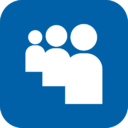 Протягом 2020 року Держфінмоніторингом організовано проведення 2-х засідань (друге засідання у форматі відеоконференції) Ради з питань запобігання та протидії легалізації (відмиванню) доходів, одержаних злочинним шляхом, фінансуванню тероризму та фінансуванню розповсюдження зброї масового знищення, утвореної постановою Кабінету Міністрів України від 08.09.2016№ 613, на яких обговорювалися важливі для системи фінансового моніторингу питання.Насамперед, у 2020 році діяльність Ради, як консультативно-дорадчого органу, була спрямована на розгляд та надання пропозицій державним органам щодо реалізації таких основних завдань:підготовки проєкту другого Звіту про прогрес за результатами 5-го раунду оцінки України Комітетом MONEYVAL;обговорення та схвалення проєкту оновленого Плану дій щодо удосконалення національної системи фінансового моніторингу за результатами 5-го раунду оцінки MONEYVAL;приведення СДФМ нормативно-правових актів у сфері ПВК/ФТ у відповідність до оновленого Базового Закону;обговорення результатів та недоліків (Рекомендації 6, 7, 15, 28, 33) другого Звіту про прогрес за результатами 5-го раунду оцінки України Комітетом MONEYVAL;розгляд результатів та перспектив діяльності Робочих груп, створених при Раді.Забезпечення координації стосовно виконання плану дій щодо удосконалення національної системи фінансового моніторингу за результатами 5-го раунду оцінки України Комітетом MONEYVAL та підготовки другого Звіту про прогрес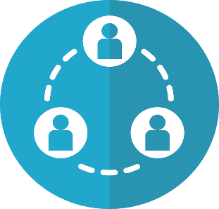 Протягом 2020 року Держфінмоніторинг здійснював координацію виконання Плану дій щодо удосконалення національної системи фінансового моніторингу за результатами 5-го раунду оцінки України Комітетом експертів Ради Європи з питань оцінки заходів протидії відмиванню коштів та фінансуванню тероризму (MONEYVAL) (далі – План дій).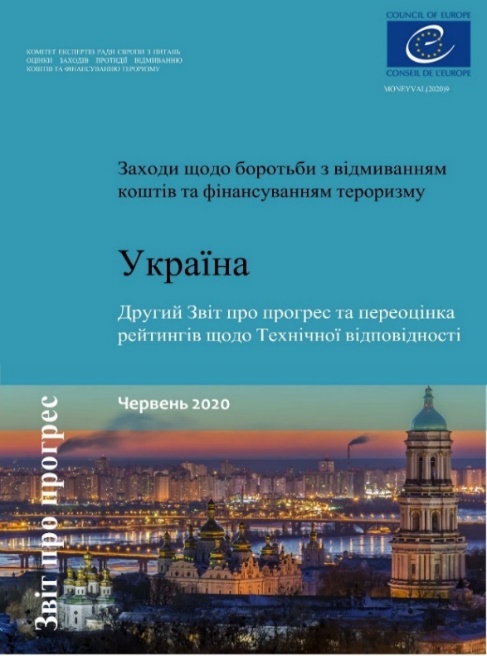 Внаслідок імплементації зацікавленими державними органами заходів Плану дій щодо удосконалення національної системи фінансового моніторингу за результатами 5-го раунду оцінки України Комітетом MONEYVAL, виконано 70,5 % Плану дій.Крім того, у звітному періоді зацікавлені державні органи залучалися до підготовки проєкту другого Звіту про прогрес в рамках процедури посиленого моніторингу, який аналізує прогрес України щодо усунення недоліків технічної відповідності, а також щодо впровадження нових вимог, що стосуються Рекомендацій FATF, до яких були внесені зміни з моменту затвердження Звіту взаємної оцінки України: Рекомендація 15.Проєкт другого Звіту про прогрес розглядався в рамках 2-ї Міжсесійної консультації MONEYVAL (22 травня – 10 липня 2020 р.), де був затверджений та згодом опублікований (рис 7.1). Важливим показником для України є підвищення рейтингу та досягнення позитивної оцінки відповідності Стандартам FATF щодо Рекомендації 5 та Рекомендації 35.Висновками міжнародних експертів відзначено, що Україна в значній мірі імплементувала норми щодо протидії фінансування тероризму, а також підвищила санкції за порушення вимог законодавства в сфері ПВК/ФТ, визначивши їх відповідними, переконливими та такими, що даватимуть стримуючий ефект. Представлення третього Звіту про прогрес України за результатами 5-го раунду оцінки України Комітетом MONEYVAL планується до кінця ІІІ кварталу 2021 року.Укладання з державними органами та громадськими організаціями спільних документів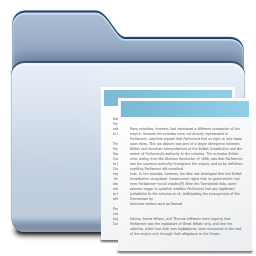 Станом на 31.12.2020 укладено документи про міжвідомчу співпрацю Держфінмоніторингу із 
6 СДФМ, 24 державними органами, 26 іншими установами і організаціями;У 2020 році підписано:  з Міністерством юстиції України Протокол автоматизованого доступу Державної служби фінансового моніторингу України до Державного реєстру обтяжень рухомого майна;Меморандум про стратегічне партнерство з розбудови механізму перевірки інформації про кінцевих бенефіціарних власників та створення першої Транснаціональної електронної лабораторії (BO TeLAB).Здійснення безпосереднього обміну інформацією з СДФМ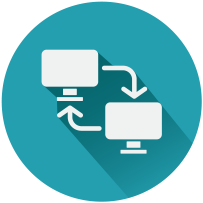 З метою підвищення ефективності здійснення нагляду за додержанням СПФМ вимог законодавства з питань ПВК/ФТ, у рамках прийнятих спільних наказів про співпрацю з Мінфіном, НКЦПФР, Нацкомфінпослуг, Мінінфраструктури, Мін’юстом, Мінекономіки, Мінцифри та НБУ, Держфінмоніторингом протягом 2020 року надавалась зазначеним СДФМ наступна інформація:адміністративні дані щодо фінансових операцій, що підлягають фінансовому моніторингу, які отримані Держфінмоніторингом від СПФМ; інформація щодо помилок, допущених СПФМ при поданні інформації про фінансові операції, що підлягають фінансовому моніторингу; відомості щодо обліку СПФМ у Держфінмоніторингу; інформація про виявлені Держфінмоніторингом факти, що можуть свідчити про порушення СПФМ вимог законодавства; інформація щодо складених Держфінмоніторингом протоколів про адміністративні правопорушення, вчинені посадовими особами СПФМ, та результатів їх розгляду; відомості про аналіз методів та фінансових схем легалізації (відмивання) доходів, одержаних злочинним шляхом, фінансування тероризму та фінансування розповсюдження зброї масового знищення.Взаємодія з громадськістю 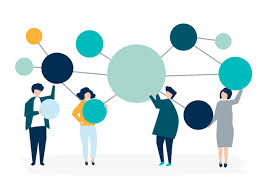 Протягом 2020 року Держфінмоніторингом в зазначеному напрямку здійснено:представлення Головою публічного звіту;організацію 3 засідань Громадської ради при Держфінмоніторингу;розміщення на офіційному вебсайті Держфінмоніторингу понад 1900 повідомлень інформаційного характеру у сфері фінансового моніторингу; розміщення інформації про діяльність Держфінмоніторингу на власних сторінках у соціальних мережах Facebook, Twitter, LinkedIn, Telegram, YouTube;розміщення інформаційних матеріалів Держфінмоніторингу на Урядовому Веб-порталі.8. Єдина інформаційна система у сфері запобігання та протидії легалізації (відмиванню) доходів, одержаних злочинним шляхом, фінансуванню тероризму та фінансуванню розповсюдження зброї масового знищенняДержфінмоніторинг відповідно до основних завдань, визначених 
статтею 25 Базового Закону, за звітний період забезпечив функціонування єдиної інформаційної системи у сфері ПВК/ФТ (далі – ІСФМ).Забезпечено ведення безперервних технологічних процесів щодо отримання, первинної та аналітичної обробки інформації від СПФМ та державних органів, а також підтримку інформаційного середовища взаємодії з суб’єктами фінансового моніторингу. ІСФМ функціонує в цілодобовому режимі (24 на 7) відповідно до регламентів, затверджених наказами Держфінмоніторингу. Держфінмоніторингом забезпечено функціонування всіх апаратних і програмних комплексів ІСФМ в штатному режимі (рис.8.1). У зв’язку з набиранням чинності нової редакції Базового Закону Держфінмоніторингом були підготовлені відповідні підзаконні та нормативно-правові акти щодо забезпечення функціонування та розвитку ІСФМ. Зазначені акти забезпечують урегулювання нових вимог інформаційного обміну, удосконалення наявного інформаційного обміну та впровадження новітніх цифрових інформаційних технологій в ІСФМ.Постановою Кабінету Міністрів України «Деякі питання єдиної державної інформаційної системи у сфері запобігання та протидію легалізації (відмиванню) доходів, одержаних злочинним шляхом, фінансуванню тероризму та фінансуванню розповсюдження зброї масового знищення» від 22.07.2020 
№ 627 єдину державну інформаційну систему у сфері запобігання та протидії легалізації (відмиванню) доходів, одержаних злочинним шляхом, фінансуванню тероризму та фінансуванню розповсюдження зброї масового знищення визначено як інформаційну систему яка забезпечує збирання та обробку інформації та відомостей державних електронних інформаційних ресурсів (ДЕІР), необхідних для проведення Держфінмоніторингом комплексного аналізу інформації фінансового моніторингу. Також передбачено використання в цій системі нових технологій інформаційного обміну, зокрема, сервісів системи електронної взаємодії державних електронних інформаційних ресурсів СЕВ ДЕІР «Трембіта» та технологій прикладного програмного інтерфейсу (АРІ).В рамках цієї системи Держфінмоніторингом впроваджено програмне забезпечення обміну інформацією через СЕВ ДЕІР «Трембіта» з сервісами Міністерства внутрішніх справ України («Перевірка паспортних документів серед викрадених та втрачених», «Перевірка паспортних документів серед недійсних», «Перевірка знаходження особи у розшуку»), а також з використанням АРІ ДЕІР Мінюсту - з Державного реєстру речових прав на нерухоме майно та Єдиного державного реєстру юридичних осіб, фізичних осіб-підприємців та громадських формувань.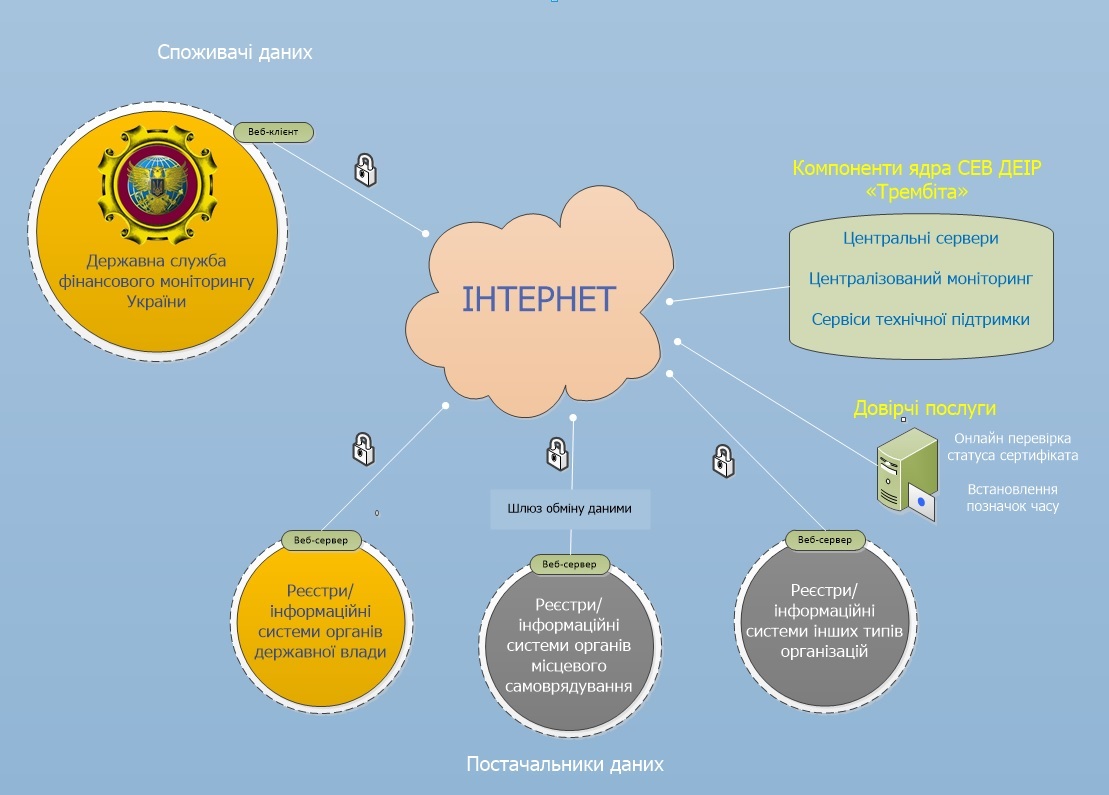 Рис. 8.1Відповідно до Положення про єдину державну інформаційну систему у сфері запобігання та протидії легалізації (відмиванню) доходів, одержаних злочинним шляхом, фінансуванню тероризму та фінансуванню розповсюдження зброї масового знищення забезпечувався доступ до інформаційних ресурсів державних органів – суб’єктів єдиної системи шляхом оновлення відповідних інформаційних ресурсів у сховищі даних ІСФМ.Постановою Кабінету Міністрів України від 09.09.2020 № 850 «Деякі питання організації фінансового моніторингу» основною формою інформаційної взаємодії у сфері ВК/ФТ, на заміну паперовій, визначено електронну форму з використанням складових інформаційно-телекомунікаційної системи «е-кабінет системи фінансового моніторингу»: особистого кабінету або прикладного програмного інтерфейсу (АРІ).На основі розроблених технічних вимог Інформаційно-телекомунікаційної системи «електронний кабінет системи фінансового моніторингу» (ІТС «е-кабінет СФМ») за сприянням проєкту технічної допомоги, що надається Антикорупційною Ініціативою Європейського Союзу в Україні (EUACI), яка фінансується ЄС і співфінансується та впроваджується Міністерством закордонних справ Данії (DANIDA) у звітному році Держфінмоніторингом отримано примірник програмного забезпечення Інформаційно-телекомунікаційна система «е - кабінет системи фінансового моніторингу», створено її комплексну систему захисту інформації.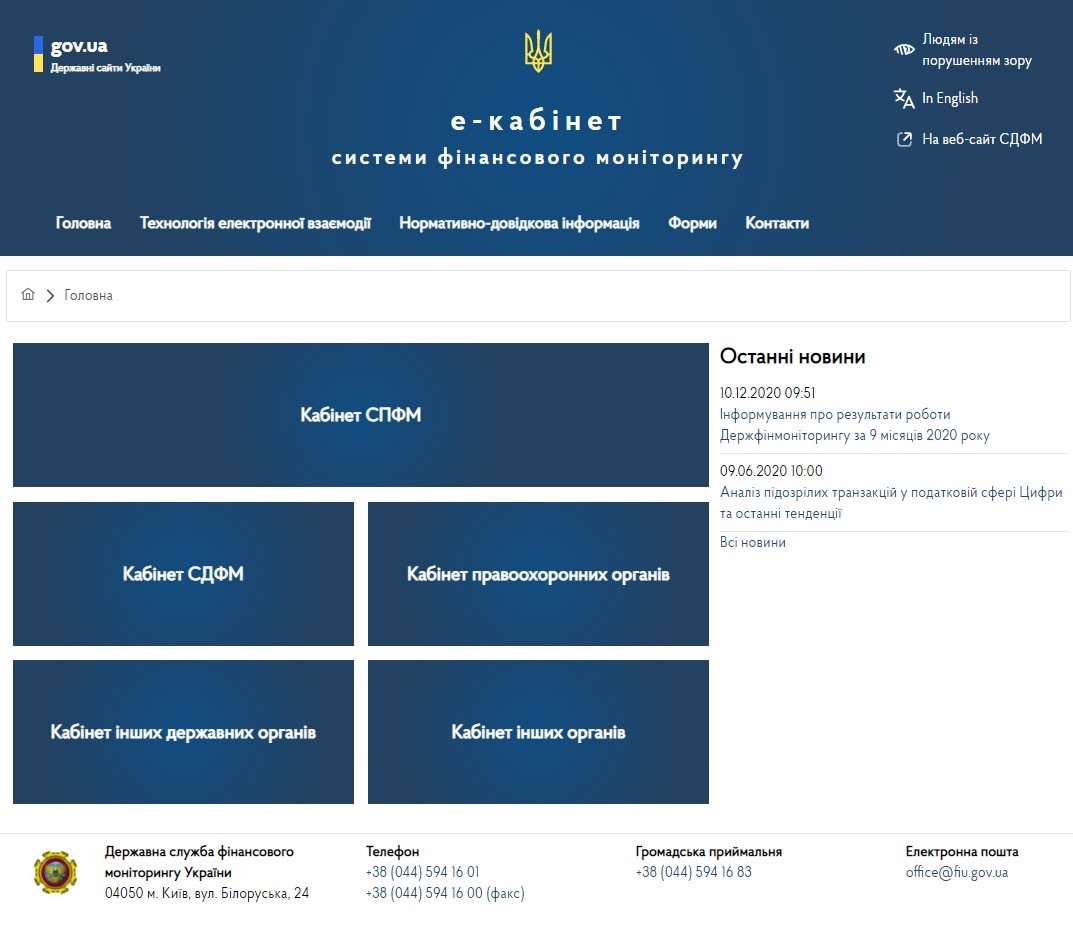 Рис. 8.2Відповідно до вимог постанови Кабінету Міністрів України від 19.06.2019 № 546 «Про затвердження Положення про інтегровану систему електронної ідентифікації» забезпечено інтеграцію ІТС «е-кабінет СФМ» з інтегрованою системою електронної ідентифікації (id.gov.ua).У 2020 році ІТС «е-кабінет СФМ» розгорнуто та налаштовано в Держфінмоніторингу на серверах ІСФМ, проведена її дослідна експлуатація. Комплексна система захисту інформації ІТС              «е-кабінет СФМ» пройшла державну експертизу, за результатами якої отримано позитивний експертний висновок та Атестат відповідності, зареєстрований в Адміністрації Держспецзв’язку від 18.12.2020 за        № 22336.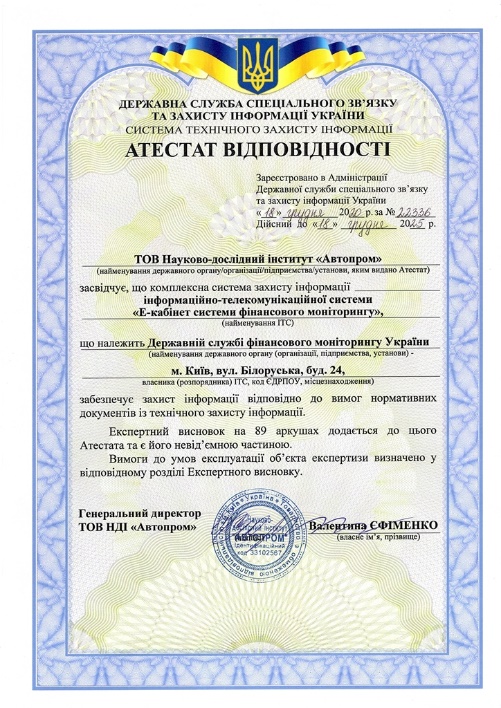 Відповідно до Порядку подання інформації для взяття на облік (зняття з обліку/поновлення на обліку) суб’єктів первинного фінансового моніторингу, реєстрації, та подання суб’єктами первинного фінансового моніторингу Державній службі фінансового моніторингу інформації про фінансові операції, що підлягають фінансовому моніторингу, іншої інформації, що може бути пов’язана з легалізацією (відмиванням) доходів, одержаних злочинним шляхом, або фінансуванням тероризму та фінансуванням розповсюдження зброї масового знищення, затвердженого постановою Кабінету Міністрів України від 09.09.2020 № 850 «Деякі питання організації фінансового моніторингу», Держфінмоніторингом розроблено Порядок створення особистого кабінету суб’єкта первинного фінансового моніторингу та доступу до е-кабінету системи фінансового моніторингу, а також Порядок інформаційної взаємодії суб’єктів первинного фінансового моніторингу та Державної служби фінансового моніторингу України (яким визначаються нові формати, структури, реквізити повідомлень, вимоги, довідники для їх заповнення, візуальна форма повідомлень, порядок інформаційної взаємодії суб’єкта з Держфінмоніторингом).На основі зазначених проєктів та доповнень до технічних вимог, в рамках проєкту Антикорупційної Ініціативи Європейського Союзу в Україні (EUACI), організовано оновлення ІТС «е-кабінет СФМ» щодо обробки нових та модернізованих форм інформаційної взаємодії СПФМ та Держфінмоніторингу. У 2020 році наказом Держфінмоніторингу від 13.03.2020 № 29 «Про оприлюднення у мережі Інтернет інформації про діяльність Державної служби фінансового моніторингу України» введено в експлуатацію оновлений офіційний вебсайт Держфінмоніторингу, що зареєстрований у мережі Інтернет за адресою fiu.gov.ua (рис.8.3).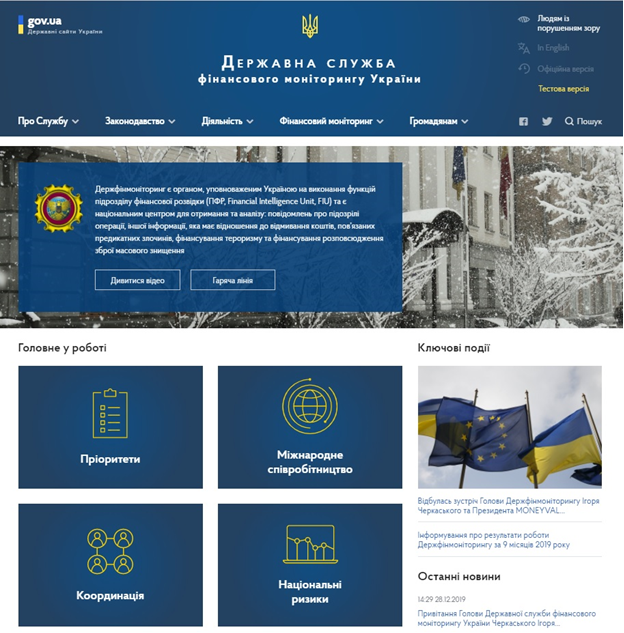 Рис. 8.3За результатами проведеного Держкомтелерадіо моніторингу інформаційного наповнення офіційних вебсайтів органів виконавчої влади оновлений офіційний вебсайт Держфінмоніторингу (fiu.gov.ua) у першому півріччі 2020 року визнано одним із кращих державних сайтів України (1-місце).У звітному році Держфінмоніторинг приділяв значну увагу забезпеченню захисту інформації, кіберзахисту та безпеці інформаційних технологій в ІСФМ. В ході забезпечення функціонування комплексної системи захисту інформації ІСФМ вирішувалися питання забезпечення кіберзахисту та безпеки інформаційних технологій в ІСФМ. Забезпечення ефективного функціонування впроваджених комплексів засобів захисту з протидії загрозам кібербезпеці, які пройшли державну експертизу у сфері технічного захисту інформації, дозволило, за вказаний період, виявляли та блокували відповідні загрози в ІСФМ, а впроваджені захищені інформаційні технології не дали таким атакам та загрозам можливості бути успішно реалізованими.9. Навчально-освітня діяльність9.1. Роз’яснювальна та методична робота з суб’єктами первинного фінансового моніторингуДержфінмоніторингДержавною службою фінансового моніторингу України у 2020 році на постійній основі здійснювався аналіз ефективності діяльності СПФМ у сфері ПВК/ФТ.За результатами такого аналізу Держфінмоніторингом за сприяння координатора проєктів ОБСЄ у 2020 році було розроблено та опубліковано на офіційному вебсайті Держфінмоніторингу «Керівництво з ризик-орієнтованого підходу для спеціально визначених суб’єктів первинного фінансового моніторингу» (рис. 9.1). 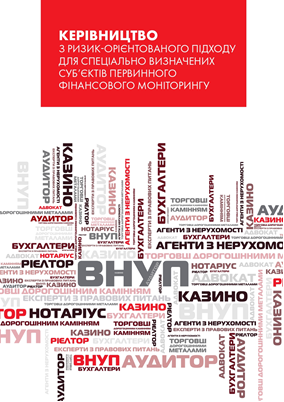 	Держфінмоніторингом спільно з СДФМ підготовлено рекомендації для СПФМ – банківських та небанківських установ з 28.04.2020 інформації до Держфінмоніторингу про фінансові операції, що підлягають фінансовому моніторингу, іншої інформації, що може бути пов’язана з ВК/ФТ та постановки СПФМ на облік.	Також, у 2020 році було проведено у онлайн форматі 2 засідання Робочої групи з розгляду проблемних питань СПФМ – банківських установ та 2 засідання Робочої групи з розгляду проблемних питань СПФМ – небанківських установ та аналізу ефективності заходів, що вживаються ними для ПВК/ФТ.На засіданнях Робочих груп розглядалися актуальні питання організації дотримання СПФМ законодавства у сфері ПВК/ФТ, зокрема:щодо постановки на облік СПФРМ платіжних організацій;щодо реєстрації фінансових операцій;щодо особливостей подання повідомлень про фінансові операції з готівкою;щодо подання порогових фінансових операцій;щодо належності до політично значущих осіб;щодо виявлення розбіжностей КБВ;щодо визначення КБВ пайових інвестиційних фондів та недержавних пенсійних фондів.Держфінмоніторинг протягом 2020 року з метою допомоги в діяльності учасників ПВК/ФТ активно працював на методологічній ниві.Так, Держфінмоніторингом за сприяння Координатора проєктів ОБСЄ в Україні, з урахуванням вимог Директив ЄС 2015/849 та 2018/843 стосовно посилення вимог до прозорості бенефіціарної власності, за результатами узагальнення національного законодавства, кращих міжнародних практик, тематичних досліджень та невирішених проблемних питань, підготовлено Керівні настанови щодо розкриття інформації про кінцевих бенефіціарних власників (рис. 9.2).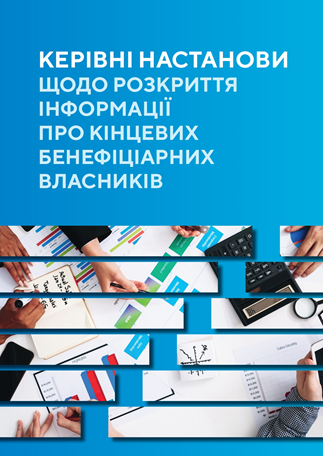 Керівні настанови стосуються розкриття інформації про КБВ юридичних осіб, фізичних осіб-підприємців, громадських формувань, трастів та інших подібних до трастів правових утворень та (подібних до трастів) правових утворень та підготовлені з метою окреслення проблемних питань, вирішення яких стане передумовою побудови в Україні ефективного механізму ідентифікації, валідації та верифікації даних про КБВ.Також, Держфінмоніторингом за результатами проведеного чергового річного дослідження ризиків використання неприбуткових організацій у схемах відмивання злочинних доходів та/або фінансування тероризму підготовлено огляд на тему «Використання неприбуткових організацій в незаконних цілях» (рис. 9.3).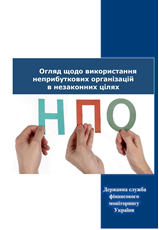 Результати дослідження свідчать, що неприбуткові організації можуть використовуватися безпосередньо з метою вчинення предикатного злочину та/або для відмивання коштів та/або фінансування тероризму, а також слугувати прикриттям для незаконної діяльності інших пов’язаних суб’єктів.Результати цього дослідження можуть бути використані для зменшення потенційних ризиків відмивання коштів та/або фінансування тероризму, а також слугувати  прикриттям для незаконної діяльності інших пов’язаних суб’єктів.Результати цього дослідження можуть бути використані для зменшення потенційних ризиків відмивання коштів та/або фінансування тероризму за участю неприбуткових організацій. Розуміння загроз та способів незаконного використання НПО та оцінювання відповідних ризиків дозволить нівелювати ймовірність залучення їх до відмивання злочинних доходів, фінансуванню тероризму та сепаратизму.Крім того, Держфінмоніторингом узагальнено та розміщено на власному вебсайті міжнародну практику визначення критеріїв/ показників/ індикаторів ризикових операцій, що можуть бути пов’язані з легалізацією (відмиванням) доходів, одержаних злочинним шляхом, фінансуванням тероризму та фінансуванням розповсюдження зброї масового знищення (рис. 9.4).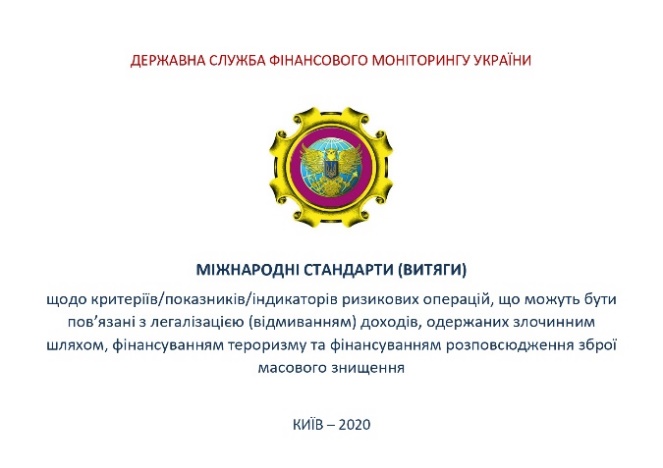 Узагальнені критерії рекомендуються для використання СПФМ під час виконання вимог Базового Закону в частині виявлення підозрілих фінансових операцій та формування внутрішніх документів з питань фінансового моніторингу.Разом з тим, протягом 2020 року представники Держфінмоніторингу взяли участь у 28 освітніх заходах, що були організовані ДННУ «Академія фінансового управління», Інститутом права та післядипломної освіти Мін’юсту, Інститутом підвищення професійного рівня «Радник» та іншими. У зазначених заходах взяли участь понад 3460 осіб – представники суб’єктів фінансового моніторингу та наукового середовища.Зокрема, у місті Львові з 10 по 11 грудня 2020 року відбулась інтегрована панельна дискусія, організована Держфінмоніторингом під егідою Координатора проєктів ОБСЄ на тему «Фінансовий моніторинг 2020».Участь у дискусії взяли представники Верховної Ради України, Координатор проєктів ОБСЄ, Держфінмоніторингу, НКЦПФР, НБУ, Мінфіну, Мінцифри, Апарату Ради Національної безпеки і оборони України, правоохоронних органів та ін. Також, у заході брали участь міжнародні експерти у сфері ПВК/ФТ, зокрема постійний партнер EU-ACT Project, UNODC (Управління ООН щодо наркотиків та злочинності) та Партнерство ЄС щодо належного урядування.Особлива увага під час дискусії було приділено питанням, що допоможуть зрозуміти актуальні ризики відмивання коштів та фінансування тероризму в різних секторах економіки. Окремий акцент під час обговорення було зроблено на обміні досвідом щодо найкращих практик антилегалізаційного стримування, а також особливостях імплементації міжнародних норм у національне законодавство на прикладі провідних країн світу.Також, протягом 2020 року представниками Держфінмоніторингу взято участь у 56 освітніх заходах організованих Академією фінансового моніторингу, участь в яких взяли майже 2230 слухачі.Загалом протягом 2020 року представники Держфінмоніторингу взяли участь у 84 освітніх заходах, проведених для майже 5700 осіб.Суб’єкти державного фінансового моніторингуНБУНаціональний банк тісно співпрацює з СПФМ та їх саморегулівними організаціями, зокрема Незалежною Асоціацією Банків України (далі – НАБУ) та Форумом провідних фінансових установ (FLIFI) щодо функціонування системи ПВК/ФТ, в тому числі шляхом проведення спільних нарад, семінарів, засідань за круглим столом, конференцій тощо. Окрім цього, починаючи з ІІІ кварталу 2020 року Департамент фінансового моніторингу Національного банку започаткував практику щомісячних зустрічей з асоціаціями небанківських фінансових установ для обговорення проблемних питань застосування законодавства з питань фінансового моніторингу у відповідних секторах.Так, у 2020 році було проведено:8 онлайн-семінарів, у тому числі за участі представників Держфінмоніторингу та інших органів державної влади, що є суб’єктами державного фінансового моніторингу (далі – СДФМ), а також представників СПФМ, як лекторів;17 зустрічей/робочих нарад з представниками Незалежної асоціації банків України (робоча група «Фінансовий моніторинг») для обговорення пропозицій змін до Положення № 65, проєкту нормативно-правового акту Національного банку з питань формування файлів інформаційного обміну, питань до постанови Національного банку № 113, інших актуальних з питань фінансового моніторингу;1 робоча онлайн-зустріч щодо обговорення кращих практик, запропонованих банками – учасниками FLIFI;1 робоча онлайн-зустріч з банками з питань розвитку Системи BankID НБУ та способів ідентифікації-верифікації із використанням BankID НБУ;1 онлайн-форум за участю НБУ, ЄБА, FLIFI, НАБУ;15 онлайн-зустрічей з асоціаціями НФУ.Окрім цього, протягом ІІ кварталу 2020 року було проведено декілька онлайн прес-конференцій/брифінгів щодо новел Закону про запобігання та розробки НПА Національного банку.Також протягом 2020 року було направлено 7 інформаційних листів на банківську систему та/або асоціації НФУ щодо вимог Базового Закону та НПА Національного банку.Ефективним каналом роз’яснювальної роботи Національного банку є також публікації на сторінці Офіційного інтернет-представництва НБУ. Так, на сторінці Офіційного інтернет-представництва Національного банку у розділі Питання-Відповіді починаючи з ІІ кварталу 2020 року публікуються відповіді на поширені запитання СПФМ щодо вимог Базового Закону та НПА Національного банку у ПВК/ФТ. Також у 2020 було розміщено 2 повідомлення-роз’яснення у рубриці «Питання дня»: стосовно здійснення заходів щодо PEP, виявлення компаній-оболонок. Окрім того, на офіційній сторінці Національного банку у соціальній мережі Facebook протягом 2020 року публікувались окремі коментарі з тематики фінансового моніторингу.МінфінМіністерство фінансів постійно здійснює методологічну роботу шляхом участі в навчальних заходах для СПФМ, надає роз’яснення, в тому числі з визначеної тематики на запити СПФМ. Разом з тим, за ініціативи та сприяння Міністерства фінансів у рамках реалізації проекту ЄС/Ради Європи «Посилення заходів щодо протидії відмиванню коштів та фінансуванню тероризму в Україні» 25.09.2020 року було проведено одноденний семінар на тему: «Дотримання вимог законодавства щодо протидії відмиванню коштів та фінансуванню тероризму у сфері грального бізнесу».Крім того Міністерством фінансів, як СДФМ у 2020 році підготовлено та надано 64 листи-роз’яснення СПФМ щодо застосування положень законодавства у сфері ПВК/ФТ. Водночас на офіційному вебсайті Міністерства фінансів у розділі «Діяльність» діє рубрика «Фінансовий моніторинг», в якій розміщено нормативно-правові акти та міжнародні стандарти у сфері ПВК/ФТ, заяви та звіти міжнародних організацій, рекомендації та узагальнюючі роз’яснення СПФМ з питань застосування законодавства у сфері ПВК/ФТ.Мін’юстМіністерством юстиції у 2020 році було проведено 35 семінарів (за 2019 рік – 146) та надано 48 роз’яснень (за 2019 рік – 98) суб’єктам первинного фінансового моніторингу з питань фінансового моніторингу.9.2. Навчання в Академії фінансового моніторингу представників суб’єктів первинного фінансового моніторингу та державних органівАкадемія фінансового моніторингу відповідно до своїх основних завдань проводить перепідготовку та підвищення кваліфікації спеціалістів з питань фінансового моніторингу у сфері ПВК/ФТ з метою забезпечення єдиного підходу до перепідготовки та підвищення кваліфікації спеціалістів СДФМ, правоохоронних та судових органів, представників СПФМ, відповідальних за його проведення, а також представників іноземних держав та міжнародних організацій.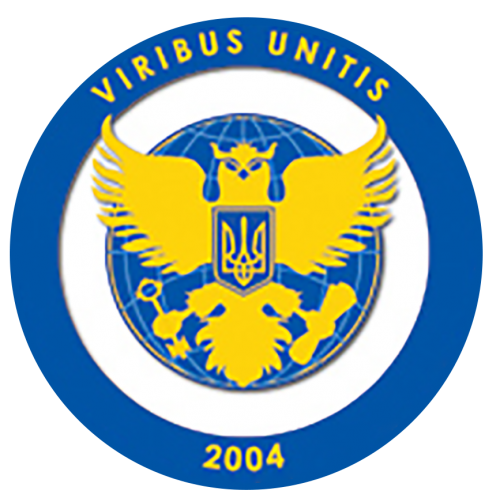 Починаючи з 2005 та до кінця 2020 років було підготовлено понад 
17 900 фахівців з питань фінансового моніторингу.У 2020 році в Академії фінансового моніторингу пройшли навчання 
2367 слухачів, з них:728 фахівців – у рамках державного замовлення (рис. 9.5);Рис. 9.51 639 фахівців – відповідальних осіб СПФМ (рис. 9.6);Рис. 9.6Також у 2020 році проведено тематичні семінари, в яких взяли участь 394 особи, а саме: «Здійснення фінансового моніторингу небанківськими фінансовими установами за вимогами НБУ» – 48 осіб (м. Львів);«Нотаріус як СПФМ» для спеціально визначених СПФМ – нотаріусів – 87 осіб (м. Харків) та 20 осіб (м. Київ);«Новації законодавства у сфері фінансового моніторингу» – 231 особа 
(м. Київ) та 8 осіб (м. Львів).Відповідно до наказу Міністерства освіти і науки України від 16.03.2020 
№ 406 «Про організаційні заходи для запобігання поширенню кононавірусу COVID-19» в ДЗПО «Академія фінансового моніторингу», з метою виконання освітніх програм, а також забезпечення проходження навчання з питань фінансового моніторингу, запроваджена digital-платформа, яка дозволяє організувати освітній процес із використанням технологій дистанційного навчання.З метою успішного функціонування digital-платформи спеціалістами Держфінмоніторингу та представниками Академії фінансового моніторингу були актуалізовані теми з урахуванням нового законодавства у сфері ПВК/ФТ.Крім того, у 2020 році працівниками Академії фінансового моніторингу взято участь у підготовці та проведенні наступних заходів:на базі digital-платформи 2-денного міжнародного вебінару на тему: «Покращення роботи правоохоронних органів під час паралельних фінансових розслідувань в Україні», організованого за підтримки Консультативної місії ЄС (EUAM Ukraine) та Проєкту «Дія-ЄС» (Eu-AcT Project) (16 ‒ 17 червня 2020 року);тренінгу «Боротьба з корупцією», що організовувався Турецьким агентством зі співробітництва та координації (TIKA) та Турецькою міжнародною академією протидії наркотикам та організованій злочинності (TADOC) (14 – 16 вересня 2020 року);міжнародної науково-практичної Zoom-конференції на тему «Стратегія стримування ризиків відмивання коштів та фінансування тероризму», організованої Держфінмоніторингом за підтримки Координатора проєктів ОБСЄ в Україні (24 ‒ 25 вересня 2020 року);одноденного семінару щодо дотримання вимог законодавства щодо протидії відмиванню коштів та фінансуванню тероризму у сфері грального бізнесу (25 вересня 2020 року);інтегрованої панельної дискусії «Фінансовий моніториринг 2020», організованої Держфінмоніторингом за підтримки Координатора проєктів ОБСЄ в Україні (10 – 11 грудня 2020 року, м. Львів).9.3. Навчання представників суб’єктів первинного фінансового моніторингу в навчальних закладах, які уклали угоди з відповідними державними регуляторамиНБУПротягом 2020 року представники Департаменту фінансового моніторингу Національного банку взяли участь, у якості лекторів у навчальних курсах з підвищення кваліфікації відповідальних працівників банків та установ, а також працівників, залучених до проведення фінансового моніторингу банків та установ, державне регулювання і нагляд за діяльністю яких здійснює Національний банк, що проводився Академією фінансового моніторингу.Додатково інформуємо, що 12 працівників Департаменту фінансового моніторингу НБУ у 2020 році також були слухачами навчального курсу Академії з підвищення кваліфікації у сфері фінансового моніторингу на тему «Боротьба з легалізацією (відмиванням) доходів, одержаних злочинним шляхом, фінансуванням тероризму та фінансуванням розповсюдження зброї масового знищення».МінфінЗ метою виконання постанови Кабінету Міністрів України від 02.09.2020 № 777 «Про затвердження Порядку організації та координації роботи з перепідготовки та підвищення кваліфікації спеціалістів з питань фінансового моніторингу» для проведення навчальних занять в академіях, участі в роботі екзаменаційної комісії з проведення іспитів (підсумкового контролю знань) для СПФМ державне регулювання і нагляд за діяльністю яких здійснює Міністерство фінансів, на регулярній основі залучаються працівники міністерства.У 2020 році на базі ДННУ «Академія фінансового управління» та Державного закладу післядипломної освіти «Академія фінансового моніторингу» пройшли навчання 644 відповідальних працівників, а також працівників, залучених до проведення фінансового моніторингу СПФМ, державне регулювання і нагляд за діяльністю яких здійснює Міністерство фінансів.10. Перспективні напрями розвитку системи протидії легалізації (відмиванню) доходів, одержаних злочинним шляхом, фінансуванню тероризму та фінансуванню розповсюдження зброї масового знищенняДодаток 1Перелік прийнятих суб’єктами державного фінансового моніторингу нормативно-правових актів у сфері запобігання та протидії легалізації (відмиванню) доходів, одержаних злочинним шляхом, фінансуванню тероризму та фінансуванню розповсюдження зброї масового знищення у 2020 роціНормативно-правові акти Міністерства фінансів України, розроблені Державною службою фінансового моніторингу України:Укази Президента УкраїниУказ Президента України від 07.07.2020 № 269/2020 «Про вихід України з Угоди про створення Ради керівників підрозділів фінансової розвідки держав - учасниць Співдружності Незалежних Держав».Указ Президента України від 28.11.2020 № 523/2020 «Про День працівника системи фінансового моніторингу».Постанови Кабінету Міністрів УкраїниПостанова Кабінету Міністрів України від 22.07.2020 № 622 «Про затвердження Порядку формування переліку осіб, пов'язаних з провадженням терористичної діяльності або стосовно яких застосовано міжнародні санкції».Постанова Кабінету Міністрів України від 22.07.2020 № 627 «Деякі питання єдиної державної інформаційної системи у сфері запобігання та протидії легалізації (відмиванню) доходів, одержаних злочинним шляхом, фінансуванню тероризму та фінансуванню розповсюдження зброї масового знищення».Постанова Кабінету Міністрів України від 29.07.2020 № 653 «Про внесення змін до Положення про Державну службу фінансового моніторингу України».Постанова Кабінету Міністрів України від 29.07.2020 № 654 «Про внесення змін до постанов Кабінету Міністрів України від 17 червня 2015 р. № 411 і від 16 вересня 2015 р. № 708».Постанова Кабінету Міністрів України від 05.08.2020 № 677 «Про затвердження Порядку формування переліку держав (юрисдикцій), що не виконують чи неналежним чином виконують рекомендації міжнародних, міжурядових організацій, задіяних у сфері боротьби з легалізацією (відмиванням) доходів, одержаних злочинним шляхом, або фінансуванням тероризму чи фінансуванням розповсюдження зброї масового знищення».Постанова Кабінету Міністрів України і Національного банку України від 05.08.2020 № 690 «Про затвердження Порядку збору, обробки і аналізу інформації щодо результатів діяльності суб'єктів фінансового моніторингу, інших державних органів, що беруть участь у роботі системи запобігання та протидії легалізації (відмиванню) доходів, одержаних злочинним шляхом, фінансуванню тероризму та фінансуванню розповсюдження зброї масового знищення, схвалення та оприлюднення результатів національної оцінки ризиків та здійснення заходів за її результатами».Постанова Кабінету Міністрів України від 05.08.2020 № 692 «Про затвердження Порядку формування та оприлюднення комплексної адміністративної звітності у сфері запобігання та протидії легалізації (відмиванню) доходів, одержаних злочинним шляхом, фінансуванню тероризму та фінансуванню розповсюдження зброї масового знищення».Постанова Кабінету Міністрів України від 02.09.2020 № 777 «Про затвердження Порядку організації та координації роботи з перепідготовки та підвищення кваліфікації спеціалістів з питань фінансового моніторингу».Постанова Кабінету Міністрів України від 09.09.2020 № 850 «Деякі питання організації фінансового моніторингу».Постанова Кабінету Міністрів України від 21.10.2020 № 968 «Про затвердження Порядку надання державними органами, державними реєстраторами на запит суб’єкта первинного фінансового моніторингу інформації про клієнта».Накази Міністерства фінансів України, якими керується у своїй діяльності ДержфінмоніторингНаказ Міністерства фінансів України від 06.07.2020 № 401 «Про визнання такими, що втратили чинність, деяких наказів Міністерства фінансів України», зареєстрований у Міністерстві юстиції України 23 липня 2020 р. за № 692/34975.Наказ Міністерства фінансів України від 06.07.2020 № 402 «Про затвердження Інструкції з оформлення матеріалів про адміністративні правопорушення посадовими особами Державної служби фінансового моніторингу України», зареєстрований у Міністерстві юстиції України 21 липня 2020 р. за № 686/34969.Наказ Міністерства фінансів України від 05.10.2020 № 597 «Про затвердження Порядку надання Державною службою фінансового моніторингу України Національному банку України інформації для підвищення ефективності здійснення нагляду за додержанням суб'єктами первинного фінансового моніторингу вимог законодавства у сфері запобігання та протидії легалізації (відмиванню) доходів, одержаних злочинним шляхом, фінансуванню тероризму та фінансуванню розповсюдження зброї масового знищення», зареєстрований у Міністерстві юстиції України 22 жовтня 2020 р. за № 1037/35320. Наказ Міністерства фінансів України від 27.10.2020 № 637 «Про затвердження Порядку погодження з Державною службою фінансового моніторингу України суб’єктами первинного фінансового моніторингу строків подання запитуваної інформації», зареєстрований у Міністерстві юстиції України 28 грудня 2020 р. за № 1298/35581.Наказ Міністерства фінансів України від 31.12.2020 № 837/390 «Про затвердження Форми подання Службою безпеки України Держфінмоніторингу відомостей щодо осіб, пов’язаних з провадженням терористичної діяльності або стосовно яких застосовано міжнародні санкції» зареєстровано в Міністерстві юстиції України 20 січня 2021 за № 82/35704.Спільні акти Міністерства фінансів УкраїниНаказ Міністерства фінансів України та Міністерства юстиції України від 31.07.2020 № 462/2602/5 «Про затвердження Порядку обміну інформацією між Державною службою фінансового моніторингу України і Міністерством юстиції України для підвищення ефективності здійснення нагляду за додержанням суб’єктами первинного фінансового моніторингу вимог законодавства з питань запобігання та протидії легалізації (відмиванню) доходів, одержаних злочинним шляхом, фінансуванню тероризму та фінансуванню розповсюдження зброї масового знищення», зареєстрований у Міністерстві юстиції України 17 серпня 2020 р. за № 794/35077.Наказ Міністерства фінансів України та Міністерства розвитку економіки, торгівлі та сільського господарства України від 11.08.2020 
№ 492/1521 «Про визнання таким, що втратив чинність, наказу Міністерства фінансів України і Міністерства економічного розвитку і торгівлі України від 
19 червня 2015 року № 575/625», зареєстрований у Міністерстві юстиції України 18 вересня 2020 р. за № 909/35192.Наказ Міністерства фінансів України від 11.08.2020  № 494 та рішення Національної комісії з цінних паперів та фондового ринку від 11.08.2020 № 444 «Про затвердження Порядку обміну інформацією між Державною службою фінансового моніторингу України і Національною комісією з цінних паперів та фондового ринку для підвищення ефективності здійснення нагляду за додержанням суб'єктами первинного фінансового моніторингу вимог законодавства у сфері запобігання та протидії легалізації (відмиванню) доходів, одержаних злочинним шляхом, фінансуванню тероризму та фінансуванню розповсюдження зброї масового знищення», зареєстрований у Міністерстві юстиції України 29 вересня 2020 р. за № 948/35231.Наказ Міністерства фінансів України та Міністерства цифрової трансформації України від 01.09.2020 № 541/127 «Про затвердження Порядку обміну інформацією між Державною службою фінансового моніторингу України і Міністерством цифрової трансформації України для підвищення ефективності здійснення нагляду за додержанням суб’єктами первинного фінансового моніторингу вимог законодавства з питань запобігання та протидії легалізації (відмиванню) доходів, одержаних злочинним шляхом, фінансуванню тероризму та фінансуванню розповсюдження зброї масового знищення», зареєстрований у Міністерстві юстиції України 17 вересня 2020 р. за № 906/35189.Нормативно-правові акти Міністерства фінансів УкраїниПостанова Кабінету Міністрів України від 10.06.2020 № 464 «Про внесення змін до Положення про Міністерство фінансів України».Нормативно-правові акти Національного банку УкраїниПостанова НБУ від 19.05.2020 № 65 «Про затвердження Положення про здійснення банками фінансового моніторингу».Постанова НБУ від 28.07.2020  № 107 «Про затвердження Положення про здійснення установами фінансового моніторингу».Постанова НБУ від 30.06.2020 № 90 «Про затвердження Положення про порядок організації та здійснення нагляду у сфері фінансового моніторингу, валютного нагляду, нагляду з питань реалізації і моніторингу ефективності персональних спеціальних економічних та інших обмежувальних заходів (санкцій)».Постанова НБУ 28.07.2020 № 106 «Про затвердження Положення про застосування Національним банком України заходів впливу до установ за порушення законодавства з питань фінансового моніторингу».Постанова НБУ від 30.07.2020 № 113 «Про подання звітності з питань фінансового моніторингу до Національного банку України».Постанова НБУ від 11.09.2020 № 133 «Про затвердження Змін до Положення про електронні гроші в Україні».Постанова НБУ від 02.10.2020  № 138 «Про затвердження Змін до Положення про здійснення банками фінансового моніторингу».Постанова НБУ від 07.10.2020 № 139 «Про затвердження Змін до Положення про застосування Національним банком України заходів впливу».Постанова НБУ від 12.11.2020  № 145 «Про внесення зміни до Положення про здійснення установами фінансового моніторингу».Постанова НБУ 29.12.2020 № 170 «Про затвердження Змін до Правил організації статистичної звітності, що подається до Національного банку України».Додаток 2 Перелік скороченьFATF – Група з розробки фінансових заходів боротьби з відмиванням грошейMONEYVAL – Комітет експертів Ради Європи з питань оцінки заходів протидії відмиванню коштів та фінансуванню тероризмуАРМА - Національне агентство України з питань виявлення, розшуку та управління активами, одержаними від корупційних та інших злочинівБазовий Закон – Закон України «Про запобігання та протидію легалізації (відмиванню) доходів, одержаних злочинним шляхом, фінансуванню тероризму та фінансуванню розповсюдження зброї масового знищення»ВК/ФТ – легалізація (відмивання) доходів, одержаних злочинним шляхом, фінансування тероризму та фінансування розповсюдження зброї масового знищенняОГП – Офіс Генерального ПрокурораДБР – Державне бюро розслідуваньДержфінмоніторинг – Державна служба фінансового моніторингу УкраїниДФС – Державна фіскальна служба УкраїниЄДР – Єдиний державний реєстр юридичних осіб, фізичних осіб-підприємців та громадських формуваньЄС – Європейський СоюзІСФМ – Єдина інформаційна система у сфері запобігання та протидії легалізації (відмиванню) доходів, одержаних злочинним шляхом, фінансуванню тероризму та фінансуванню розповсюдження зброї масового знищенняКБВ – кінцевий (-і) бенефіціарний (-і) власник (-и) контролер (-и)КК України – Кримінальний кодекс України Мінфін – Міністерство фінансів УкраїниМін’юст – Міністерство юстиції УкраїниНАБУ – Національне антикорупційне бюро УкраїниНацкомфінпослуг – Національна комісія, що здійснює державне регулювання у сфері ринків фінансових послугНБУ – Національний банк УкраїниНКЦПФР – Національна комісія з цінних паперів та фондового ринку НПУ – Національна поліція УкраїниНФУ – небанківські фінансові установиОБСЄ – Організація з безпеки та співробітництва в ЄвропіПВК/ФТ – запобігання та протидія легалізації (відмиванню) доходів, одержаних злочинним шляхом, фінансуванню тероризму та фінансуванню розповсюдження зброї масового знищенняПО – правоохоронні органи;ПФР – підрозділ фінансової розвідкиСБУ – Служба безпеки УкраїниСДФМ – cуб’єкт державного фінансового моніторингуСПФМ – суб’єкт первинного фінансового моніторингуТип установиКількість повідомлень в електронному виглядіКількість повідомлень в паперовому виглядіБанки4 675 432 – Небанківські установи 49 552553Тип установиКількість повідомленьПитома вага, %Професійні учасники фондового ринку26 73053,35Страхові установи15 88231,70Інші суб’єкти господарювання, що надають фінансові послуги6 48912,95Суб’єкти господарювання, які проводять лотереї5111,02Нотаріуси140,03Інші СПФМ4790,96Рис. 3.4Назва ПОКількість кримінальних провадженьКількість кримінальних провадженьНазва ПО2019 рік2020 рікДФС105101НПУ178335НАБУ2922СБУ5542ДБР1513Всього424513Назва ПОПеребувало кримінальних проваджень Завершено досудове розслідуванняЗакрито кримінальних провадженьНаправлено до суду з обвинувальним актомВстановлена сума доходів, отриманих злочинним шляхом, млн грнНакладено арешт на майно підозрюваних на суму, млн грнДФС175644618192,21,5ДФС17652391314,135,15НПУ3301045591,25 4,4 НПУ579190613138,727,14 НАБУ-15510985,91,04НАБУ-1367161,80,33ДБР-5-000ДБР-7-000СБУ-6-2-303СБУ-6-3-40у 2019 роціу 2020 роціНазва показника2019 рік2020 рікЗакінчено розслідування4229Кількість осіб, які вчинили злочин6036Направлено до суду з обвинувальним актом2214Найменування показникаНайменування показника№ рядкаіз них за статтями КК Україниіз них за статтями КК УкраїниНайменування показникаНайменування показника№ рядка209258-5Відомості про рух кримінальних справ (проваджень), що знаходилися на розгляді в судах першої інстанції Відомості про рух кримінальних справ (проваджень), що знаходилися на розгляді в судах першої інстанції Перебувало в провадженні справ (проваджень) у звітному періоді Перебувало в провадженні справ (проваджень) у звітному періоді 146051Надійшло справ (проваджень) у звітному періоді (із рядка 1)Надійшло справ (проваджень) у звітному періоді (із рядка 1)212616В яких досудоверозслідуванняпроводилосьСлідчими органів прокурати3191В яких досудоверозслідуванняпроводилосьСлідчими національної поліції (внутрішніх справ)4975В яких досудоверозслідуванняпроводилосьСлідчими служби безпеки5510В яких досудоверозслідуванняпроводилосьДетективами НАБУ64-Розглянуто справ (проваджень), усьогоРозглянуто справ (проваджень), усього7599Із нихІз постановленням вироку 8225Із нихІз закриттям провадження у справі 9102Із нихіз поверненням на досудове розслідування102-Із нихІз поверненням прокурору в порядку статті 314 КПК11151Із нихіз направленням для визначення підсудності12101Кількість вироків в яких прийнято рішення про конфіскацію майна (спеціальну конфіскацію)Кількість вироків в яких прийнято рішення про конфіскацію майна (спеціальну конфіскацію)1371На суму, тис. грн (з рядка 13)На суму, тис. грн (з рядка 13)149 993 -Сума легалізованих доходів (коштів, майна), одержаних злочинним шляхом, встановлена рішенням суду, тис. грн.Сума легалізованих доходів (коштів, майна), одержаних злочинним шляхом, встановлена рішенням суду, тис. грн.153 478-Кількість нерозглянутих справ (проваджень) на кінець звітного періодуКількість нерозглянутих справ (проваджень) на кінець звітного періоду1640142Відомості про осібВідомості про осібКількість осіб стосовно яких прийнято рішення суду про конфіскацію майна, одержаного злочинним шляхом Кількість осіб стосовно яких прийнято рішення суду про конфіскацію майна, одержаного злочинним шляхом 1775565Кількість за засуджених осіб, до яких застосовано покаранняКількість за засуджених осіб, до яких застосовано покарання1892Позбавлення волі на певний строкусього1963Позбавлення волі на певний строквід 1 до 5 років2031Позбавлення волі на певний строквід 5 до 10 років213-Позбавлення волі на певний строквід 10 до 15 років22-2Інші заходи, не пов’язані з позбавленням волі (кількість)Інші заходи, не пов’язані з позбавленням волі (кількість)23-1Кількість осіб, яких звільнено від покаранняКількість осіб, яких звільнено від покарання24152З випробовуваннямЗ випробовуванням25152Суди (регіони)Усього (сума граф 2-3)Із них за статтями КК  УкраїниІз них за статтями КК  УкраїниСуди (регіони)Усього (сума граф 2-3)209258-5АБ123Усього272251Вінницька область1102Волинська область0003Дніпропетровська область0004Донецька область2115Житомирська область0006Закарпатська область0007Запорізька область1108Івано-франківська область1019Київська область00010Кіровоградська область21111Луганська область22012Львівська область33013м. Київ99014Миколаївська область11015Одеська область22016Полтавська область00017Рівненська область 00018Сумська область10119Тернопільська область11020Харківська область10121Херсонська область00022Хмельницька область00023Черкаська область00024Чернівецька область00025Чернігівська область000Назва органуКількість отриманих зверненьКількість отриманих зверненьНазва органу2019 2020 НПУ558826Органи прокуратури369411ДФС362394НАБУ6247ДБР188371СБУ127161Міжнародні запити1953Всього16852263Активи20192020Частки у статутних капіталах (млн грн.)30 41325 381Цінні папери (млн грн.)3 5365 783Сільськогосподарська техніка з комплектуючими (од.)2 2841 508Земельні ділянки (од.)61 3946 229Нерухомість (житлова та нежитлова) (од.)8 37911 696Майнові права інтелектуальної власності, нематеріальні активи (од.)105953Грошові кошти (євро), млн7,76,9Грошові кошти (долар) млн16,6130,9Грошові кошти (гривня) млн876,81 737, 6Транспортні засоби (од.)4 1951 874Інше майно (товари та продукція) (од.)190 48924 501Державний органДержавний органНаправленіНаправленіНаправленіНаправленіНаправленіНаправленіНаправленіНаправленіОтриманіОтриманіОтриманіОтриманіОтриманіОтриманіОтриманіОтриманіОтриманіОтриманіДержавний органДержавний органК-сть (од.)РезультатРезультатРезультатРезультатРезультатРезультатСередній термін отримання (міс.)К-сть (од.)РезультатРезультатРезультатРезультатРезультатРезультатРезультатРезультатСередній термін отримання (міс.)Державний органДержавний органК-сть (од.)виконановиконановиконано частковоперебувають на виконанніповернуті без виконаннявідмовленоСередній термін отримання (міс.)К-сть (од.)виконановиконано часткововиконано частковоперебувають на виконанніповернуто у зв’язку зі зміною підслідності у кримінальному провадженніповернуто у зв’язку зі зміною підслідності у кримінальному провадженнівідкликано запитуючою стороноюнаправлені за належністюСередній термін отримання (міс.)НАБУНАБУ543939-14-15222011-11-2НАБУНАБУ703030238--52819117--1-2МЮМЮ3----3-7-12----------МЮМЮ6---33-5-125-------5-ОГПОГП703434-36-65336--17----6ОГПОГП491010-39--610244--58----6у 2019 роціу 2019 роціу 2019 роціу 2019 роціу 2019 роціу 2019 роціу 2019 роціу 2019 роціу 2019 роціу 2020 роціу 2020 роціу 2020 роціу 2020 роціу 2020 роціДержавний органДержавний органНаправленіНаправленіНаправленіНаправленіНаправленіНаправленіНаправленіНаправленіОтриманіОтриманіОтриманіОтриманіОтриманіОтриманіОтриманіДержавний органДержавний органК-сть (од.)К-сть (од.)РезультатРезультатРезультатРезультатСередній термін отримання (міс.)Середній термін отримання (міс.)К-сть (од.)К-сть (од.)РезультатРезультатРезультатРезультатСередній термін отримання (міс.)Середній термін отримання (міс.)Державний органДержавний органК-сть (од.)К-сть (од.)виконаноперебувають на виконаннівідмовлено, у зв’язку зі спином строків давностівідмовленоСередній термін отримання (міс.)Середній термін отримання (міс.)К-сть (од.)К-сть (од.)виконаноперебувають на виконанніособу не встановлено на території Україниособу не встановлено на території УкраїниСередній термін отримання (міс.)Середній термін отримання (міс.)МЮМЮ22-11-1111221-1144МЮМЮ--------22-2----ОГПОГП--------101054--55ОГПОГП--------22-1--11у 2019 роціу 2019 роціу 2019 роціу 2019 роціу 2019 роціу 2019 роціу 2020 роціу 2020 роціу 2020 роціу 2020 роціНазва СПФМКількість перевірокКількість перевірокНазва СПФМ20192020Нотаріуси1888315Адвокати3-Адвокатські бюро1-Адвокатські об’єднання -1Суб’єктів господарювання, які надають юридичні послуги101Всього:1902317Рис. 7.1Рис. 9.1Рис. 9.2Рис. 9.3Рис. 9.4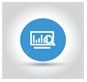 Проведення аналізу фінансових операцій, співпраця, взаємодія та інформаційний обмін з правоохоронними та іншими державними органамиШляхи реалізаціїПроведення стратегічного аналізу інформації про фінансові операції, що підлягають фінансовому моніторингу, інші фінансові операції або інформації, що може бути пов’язана з підозрою у ВК/ФТ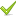 Шляхи реалізаціїЗапобігання вчиненню терористичних актів та терористичної діяльності шляхом своєчасного виявлення та ефективного блокування джерел їхнього фінансуванняШляхи реалізаціїНадання правоохоронним/розвідувальним органам узагальнених (додаткових узагальнених) матеріалів та співпраця з державними регуляторами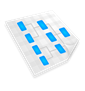 Дослідження методів та фінансових схем ВК/ФТ та надання до правоохоронних та розвідувальних органів узагальнених матеріалівШляхи реалізаціїЗдійснення дослідження методів та фінансових схем ВК/ФТ та доведення їх до відома учасників системи ПВК/ФТШляхи реалізаціїВиявлення фактів фінансування діяльності терористичних організацій, контрабандних операцій, каналів нелегальної міграції, незаконного переміщення через митний кордон України наркотичних засобів, товарів, коштів, дорогоцінних металів та каміння, що можуть бути пов’язані з ВК/ФТШляхи реалізаціїВиявлення фактів приховування чи маскування незаконного походження доходів, визначення джерел їх походження, місцезнаходження і переміщення, напрямів використання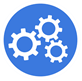 Удосконалення міжвідомчої взаємодії між органами державної влади – учасниками національної системи фінансового моніторингу та надання методологічної, методичної та іншої допомоги СПФМШляхи реалізаціїКоординація забезпечення реалізації Плану дій щодо удосконалення національної системи ПВК/ФТ за результатами 5-го раунду оцінки України Комітетом MONEYVAL, підготовка та представлення Третього Звіту про прогрес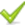 Шляхи реалізаціїПроведення на постійній основі засідань Ради з питань ПВК/ФТ (постанова КМУ №613 від 08.09.2016) та робочих груп з розгляду проблемних питань СПФМ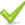 Шляхи реалізаціїЗабезпечення розробки та провадження комплексної адміністративної звітності у сфері ПВК/ФТШляхи реалізаціїФормування змін до переліку осіб, які пов’язані з провадженням терористичної діяльності або щодо яких застосовано міжнародні санкції, забезпечення його оновлення та доведення до відома суб’єктів фінансового моніторингуШляхи реалізаціїОпрацювання та погодження проєктів нормативно-правових актів СДФМ з питань ПВК/ФТ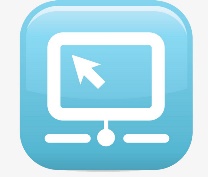 Забезпечення функціонування та розвитку ІСФМШляхи реалізаціїМодернізація єдиної інформаційної системи у сфері запобігання та протидії легалізації (відмиванню) доходів, одержаних злочинним шляхом, фінансуванню тероризму та фінансуванню розповсюдження зброї масового знищенняШляхи реалізаціїЗабезпечення функціонування єдиної інформаційної системи у сфері запобігання та протидії легалізації (відмиванню) доходів, одержаних злочинним шляхом, фінансуванню тероризму та фінансуванню розповсюдження зброї масового знищення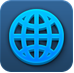 Участь в міжнародному співробітництвіШляхи реалізаціїЗабезпечення ефективного співробітництва з міжнародними організаціями та установамиШляхи реалізаціїОрганізація міжнародних навчальних заходів та обміну досвідомШляхи реалізаціїУкладання міжнародних договорів міжвідомчого характеру з ПФР іноземних країн